Приложение №1Требуемые технические характеристикиЭкспликация штуцеров Приложение №2Требуемые технические характеристикиЭскиз подогревателя 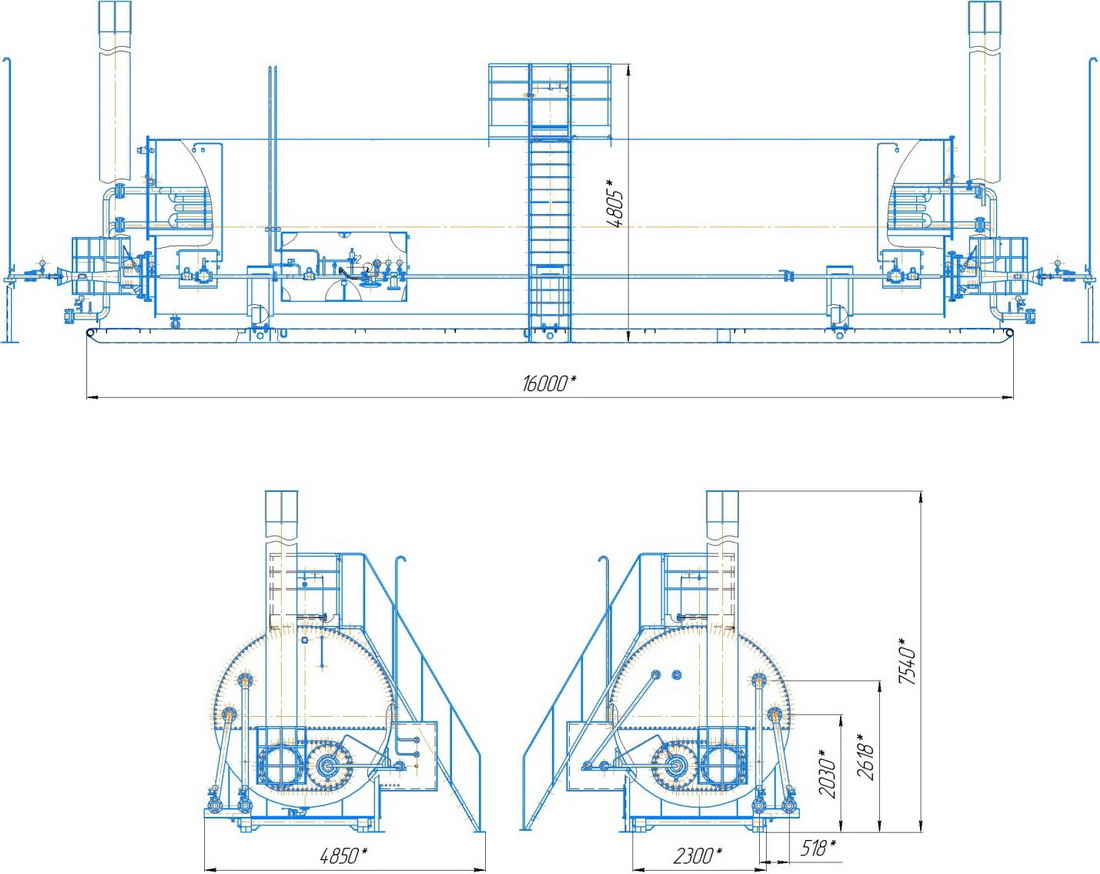 Экспликация штуцеров Исполнитель:Механик СГМ«____»___________2022 г.		                  А.В. Третьяков(дата) 						(инициалы, фамилия)Согласовано:Главный инженер«____»___________2022 г.		                  Е.П. Белозор                 		(дата) 						(инициалы, фамилия)Главный энергетик «____»___________2022 г.		                  Д.С. Попов                 		(дата) 						(инициалы, фамилия)Нач. службы МАС «____»___________2022 г.		                  К.М. Малицкий                 		(дата) 						(инициалы, фамилия)КЛИМАТИЧЕСКИЕ УСЛОВИЯ РАЙОНА ЭКСПЛУАТАЦИИКЛИМАТИЧЕСКИЕ УСЛОВИЯ РАЙОНА ЭКСПЛУАТАЦИИКЛИМАТИЧЕСКИЕ УСЛОВИЯ РАЙОНА ЭКСПЛУАТАЦИИКЛИМАТИЧЕСКИЕ УСЛОВИЯ РАЙОНА ЭКСПЛУАТАЦИИКЛИМАТИЧЕСКИЕ УСЛОВИЯ РАЙОНА ЭКСПЛУАТАЦИИКЛИМАТИЧЕСКИЕ УСЛОВИЯ РАЙОНА ЭКСПЛУАТАЦИИКЛИМАТИЧЕСКИЕ УСЛОВИЯ РАЙОНА ЭКСПЛУАТАЦИИКЛИМАТИЧЕСКИЕ УСЛОВИЯ РАЙОНА ЭКСПЛУАТАЦИИКЛИМАТИЧЕСКИЕ УСЛОВИЯ РАЙОНА ЭКСПЛУАТАЦИИКЛИМАТИЧЕСКИЕ УСЛОВИЯ РАЙОНА ЭКСПЛУАТАЦИИМесто расположения объекта, где установлен аппарат (город, район)Место расположения объекта, где установлен аппарат (город, район)Место расположения объекта, где установлен аппарат (город, район)Место расположения объекта, где установлен аппарат (город, район)Место расположения объекта, где установлен аппарат (город, район)Место расположения объекта, где установлен аппарат (город, район)Место расположения объекта, где установлен аппарат (город, район)Известинский л/у, Тюменская область, Ямало-Ненецкий автономный округ, Пуровский районСредняя температура наиболее холодной пятидневки района, с обеспеченностью 92%, °ССредняя температура наиболее холодной пятидневки района, с обеспеченностью 92%, °ССредняя температура наиболее холодной пятидневки района, с обеспеченностью 92%, °ССредняя температура наиболее холодной пятидневки района, с обеспеченностью 92%, °ССредняя температура наиболее холодной пятидневки района, с обеспеченностью 92%, °ССредняя температура наиболее холодной пятидневки района, с обеспеченностью 92%, °ССредняя температура наиболее холодной пятидневки района, с обеспеченностью 92%, °Сминус 47Средняя температура наиболее холодных суток, с обеспеченностью 98%, °ССредняя температура наиболее холодных суток, с обеспеченностью 98%, °ССредняя температура наиболее холодных суток, с обеспеченностью 98%, °ССредняя температура наиболее холодных суток, с обеспеченностью 98%, °ССредняя температура наиболее холодных суток, с обеспеченностью 98%, °ССредняя температура наиболее холодных суток, с обеспеченностью 98%, °ССредняя температура наиболее холодных суток, с обеспеченностью 98%, °Сминус 54Температура окружающего воздуха, °СТемпература окружающего воздуха, °СТемпература окружающего воздуха, °Сminminminminминус 55Температура окружающего воздуха, °СТемпература окружающего воздуха, °СТемпература окружающего воздуха, °Сmaxmaxmaxmaxплюс 36Сейсмичность района строительства по СП 14.13330.2014, не более, балловСейсмичность района строительства по СП 14.13330.2014, не более, балловСейсмичность района строительства по СП 14.13330.2014, не более, балловСейсмичность района строительства по СП 14.13330.2014, не более, балловСейсмичность района строительства по СП 14.13330.2014, не более, балловСейсмичность района строительства по СП 14.13330.2014, не более, балловСейсмичность района строительства по СП 14.13330.2014, не более, баллов5Ветровая нагрузка, кПа (кгс/м2)Ветровая нагрузка, кПа (кгс/м2)Ветровая нагрузка, кПа (кгс/м2)Ветровая нагрузка, кПа (кгс/м2)Ветровая нагрузка, кПа (кгс/м2)Ветровая нагрузка, кПа (кгс/м2)Ветровая нагрузка, кПа (кгс/м2)0,23 (23)Район по ветровой нагрузке по СП 20.13330.2016Район по ветровой нагрузке по СП 20.13330.2016Район по ветровой нагрузке по СП 20.13330.2016Район по ветровой нагрузке по СП 20.13330.2016Район по ветровой нагрузке по СП 20.13330.2016Район по ветровой нагрузке по СП 20.13330.2016Район по ветровой нагрузке по СП 20.13330.2016IНормативная снеговая нагрузка, кПа (кгс/м2)Нормативная снеговая нагрузка, кПа (кгс/м2)Нормативная снеговая нагрузка, кПа (кгс/м2)Нормативная снеговая нагрузка, кПа (кгс/м2)Нормативная снеговая нагрузка, кПа (кгс/м2)Нормативная снеговая нагрузка, кПа (кгс/м2)Нормативная снеговая нагрузка, кПа (кгс/м2)2,5 (250)Снеговой район по СП 20.13330.2016Снеговой район по СП 20.13330.2016Снеговой район по СП 20.13330.2016Снеговой район по СП 20.13330.2016Снеговой район по СП 20.13330.2016Снеговой район по СП 20.13330.2016Снеговой район по СП 20.13330.2016VТЕХНИЧЕСКИЕ ХАРАКТЕРИСТИКИ ТЕХНИЧЕСКИЕ ХАРАКТЕРИСТИКИ ТЕХНИЧЕСКИЕ ХАРАКТЕРИСТИКИ ТЕХНИЧЕСКИЕ ХАРАКТЕРИСТИКИ ТЕХНИЧЕСКИЕ ХАРАКТЕРИСТИКИ ТЕХНИЧЕСКИЕ ХАРАКТЕРИСТИКИ ТЕХНИЧЕСКИЕ ХАРАКТЕРИСТИКИ ТЕХНИЧЕСКИЕ ХАРАКТЕРИСТИКИ ТЕХНИЧЕСКИЕ ХАРАКТЕРИСТИКИ ТЕХНИЧЕСКИЕ ХАРАКТЕРИСТИКИ Обозначение по технологической схемеОбозначение по технологической схемеОбозначение по технологической схемеОбозначение по технологической схемеОбозначение по технологической схемеОбозначение по технологической схемеОбозначение по технологической схемеПутевой подогреватель двухконтурный ПП-1,6 с двумя топочными устройствами и горелкамиКоличество, штКоличество, штКоличество, штКоличество, штКоличество, штКоличество, штКоличество, шт1Полезная тепловая мощность, МВт (Гкал/ч), не болееПолезная тепловая мощность, МВт (Гкал/ч), не болееПолезная тепловая мощность, МВт (Гкал/ч), не болееПолезная тепловая мощность, МВт (Гкал/ч), не болееПолезная тепловая мощность, МВт (Гкал/ч), не болееПолезная тепловая мощность, МВт (Гкал/ч), не болееПолезная тепловая мощность, МВт (Гкал/ч), не более1,86 (1,6)НазначениеНазначениеНазначениеНазначениеНазначениеНазначениеНазначениеПодогрев водонефтегазовой эмульсииДавление в продуктовом змеевике, МПа - рабочее не более Давление в продуктовом змеевике, МПа - рабочее не более Давление в продуктовом змеевике, МПа - рабочее не более Давление в продуктовом змеевике, МПа - рабочее не более Давление в продуктовом змеевике, МПа - рабочее не более Давление в продуктовом змеевике, МПа - рабочее не более Давление в продуктовом змеевике, МПа - рабочее не более 6,3Перепад в продуктовом змеевике, МПа, не болееПерепад в продуктовом змеевике, МПа, не болееПерепад в продуктовом змеевике, МПа, не болееПерепад в продуктовом змеевике, МПа, не болееПерепад в продуктовом змеевике, МПа, не болееПерепад в продуктовом змеевике, МПа, не болееПерепад в продуктовом змеевике, МПа, не более0,55Производительность по нагреваемому продукту номинальная (с запасом 20%): - газовый конденсат, т/сут, ном (+20%)Производительность по нагреваемому продукту номинальная (с запасом 20%): - газовый конденсат, т/сут, ном (+20%)Производительность по нагреваемому продукту номинальная (с запасом 20%): - газовый конденсат, т/сут, ном (+20%)Производительность по нагреваемому продукту номинальная (с запасом 20%): - газовый конденсат, т/сут, ном (+20%)Производительность по нагреваемому продукту номинальная (с запасом 20%): - газовый конденсат, т/сут, ном (+20%)Производительность по нагреваемому продукту номинальная (с запасом 20%): - газовый конденсат, т/сут, ном (+20%)Производительность по нагреваемому продукту номинальная (с запасом 20%): - газовый конденсат, т/сут, ном (+20%)2000Температура, 0С - на входе продукта в подогреватель, расчетная- на выходе продукта из подогревателя Температура, 0С - на входе продукта в подогреватель, расчетная- на выходе продукта из подогревателя Температура, 0С - на входе продукта в подогреватель, расчетная- на выходе продукта из подогревателя Температура, 0С - на входе продукта в подогреватель, расчетная- на выходе продукта из подогревателя Температура, 0С - на входе продукта в подогреватель, расчетная- на выходе продукта из подогревателя Температура, 0С - на входе продукта в подогреватель, расчетная- на выходе продукта из подогревателя Температура, 0С - на входе продукта в подогреватель, расчетная- на выходе продукта из подогревателя 570Давление топливного газа на входе в  подогреватель кг/см2, в пределах перед горелкой кг/см2Давление топливного газа на входе в  подогреватель кг/см2, в пределах перед горелкой кг/см2Давление топливного газа на входе в  подогреватель кг/см2, в пределах перед горелкой кг/см2Давление топливного газа на входе в  подогреватель кг/см2, в пределах перед горелкой кг/см2Давление топливного газа на входе в  подогреватель кг/см2, в пределах перед горелкой кг/см2Давление топливного газа на входе в  подогреватель кг/см2, в пределах перед горелкой кг/см2Давление топливного газа на входе в  подогреватель кг/см2, в пределах перед горелкой кг/см212,0-16,00,7 - 1,5Расход газа, нм3/ч, не болееРасход газа, нм3/ч, не болееРасход газа, нм3/ч, не болееРасход газа, нм3/ч, не болееРасход газа, нм3/ч, не болееРасход газа, нм3/ч, не болееРасход газа, нм3/ч, не более180Климатическое исполнение и категория размещения при эксплуатации по ГОСТ 15150-69Климатическое исполнение и категория размещения при эксплуатации по ГОСТ 15150-69Климатическое исполнение и категория размещения при эксплуатации по ГОСТ 15150-69Климатическое исполнение и категория размещения при эксплуатации по ГОСТ 15150-69Климатическое исполнение и категория размещения при эксплуатации по ГОСТ 15150-69Климатическое исполнение и категория размещения при эксплуатации по ГОСТ 15150-69Климатическое исполнение и категория размещения при эксплуатации по ГОСТ 15150-69ХЛ1Режим работыРежим работыРежим работыРежим работыРежим работыРежим работыРежим работыНепрерывный, круглосуточный, круглогодичныйРасположение Расположение Расположение Расположение Расположение Расположение Расположение НаземноеНагреваема средаНагреваема средаНагреваема средаНагреваема средаНагреваема средаНагреваема средаНагреваема средаВодонефтегазовая эмульсияРасчетный срок службы год не менееРасчетный срок службы год не менееРасчетный срок службы год не менееРасчетный срок службы год не менееРасчетный срок службы год не менееРасчетный срок службы год не менееРасчетный срок службы год не менее30Класс опасности по ГОСТ 31385Класс опасности по ГОСТ 31385Класс опасности по ГОСТ 31385Класс опасности по ГОСТ 31385Класс опасности по ГОСТ 31385Класс опасности по ГОСТ 31385Класс опасности по ГОСТ 31385IVКласс зоны по Федеральному закону от 22.07.2008 № 123-ФЗ «Технический регламент о требованиях пожарной безопасности»Класс зоны по Федеральному закону от 22.07.2008 № 123-ФЗ «Технический регламент о требованиях пожарной безопасности»Взрывоопасная зонаВзрывоопасная зонаВзрывоопасная зонаВзрывоопасная зонаВзрывоопасная зона2Класс зоны по Федеральному закону от 22.07.2008 № 123-ФЗ «Технический регламент о требованиях пожарной безопасности»Класс зоны по Федеральному закону от 22.07.2008 № 123-ФЗ «Технический регламент о требованиях пожарной безопасности»Категория по пожарной опасностиКатегория по пожарной опасностиКатегория по пожарной опасностиКатегория по пожарной опасностиКатегория по пожарной опасности-Класс зоны по ПУЭКласс зоны по ПУЭКласс зоны по ПУЭКласс зоны по ПУЭКласс зоны по ПУЭКласс зоны по ПУЭКласс зоны по ПУЭВ-IгУровень ответственности зданий и сооружений по Федеральному закону от 30.12.2009 № 384-ФЗ «Технический регламент о безопасности зданий и сооружений»Уровень ответственности зданий и сооружений по Федеральному закону от 30.12.2009 № 384-ФЗ «Технический регламент о безопасности зданий и сооружений»Уровень ответственности зданий и сооружений по Федеральному закону от 30.12.2009 № 384-ФЗ «Технический регламент о безопасности зданий и сооружений»Уровень ответственности зданий и сооружений по Федеральному закону от 30.12.2009 № 384-ФЗ «Технический регламент о безопасности зданий и сооружений»Уровень ответственности зданий и сооружений по Федеральному закону от 30.12.2009 № 384-ФЗ «Технический регламент о безопасности зданий и сооружений»Уровень ответственности зданий и сооружений по Федеральному закону от 30.12.2009 № 384-ФЗ «Технический регламент о безопасности зданий и сооружений»Уровень ответственности зданий и сооружений по Федеральному закону от 30.12.2009 № 384-ФЗ «Технический регламент о безопасности зданий и сооружений»НормальныйТРЕБОВАНИЯ К СИСТЕМЕ АВТОМАТИЗАЦИИТРЕБОВАНИЯ К СИСТЕМЕ АВТОМАТИЗАЦИИТРЕБОВАНИЯ К СИСТЕМЕ АВТОМАТИЗАЦИИТРЕБОВАНИЯ К СИСТЕМЕ АВТОМАТИЗАЦИИТРЕБОВАНИЯ К СИСТЕМЕ АВТОМАТИЗАЦИИТРЕБОВАНИЯ К СИСТЕМЕ АВТОМАТИЗАЦИИТРЕБОВАНИЯ К СИСТЕМЕ АВТОМАТИЗАЦИИТРЕБОВАНИЯ К СИСТЕМЕ АВТОМАТИЗАЦИИТРЕБОВАНИЯ К СИСТЕМЕ АВТОМАТИЗАЦИИТРЕБОВАНИЯ К СИСТЕМЕ АВТОМАТИЗАЦИИВключить в комплект поставки средства автоматизации, которые на нижнем уровне включают в себя полевой КИП, установленный непосредственно на подогревателе, на среднем уровне – станцию управления (для каждого подогревателя) установленную в удобном для обслуживания месте, осуществляющую автоматический розжиг запальной, а затем основной горелки с предварительным проветриванием топочного пространства естественной тягой, отслеживание параметров технологического процесса нагрева рабочей среды, рабочую и аварийную сигнализацию с автоматическим прекращением подачи топливного газа при отклонении от нормы контролируемых параметров, расход газа на панели управления, программное обеспечение с возможностью раздельной работы горелочных устройств.Средства автоматизации должны обеспечивать местный визуальный контроль следующих параметров технологического процесса:1) давления продукта на входе и выходе из подогревателя;2) давления топливного газа до и после фильтра;3) давления топливного газа перед горелкой после редуцирования;4) давления газа перед запальной горелкой;5) температуры продукта на входе и выходе из подогревателя;6) температуры теплоносителя в блоке нагрева;7) уровень промежуточного теплоносителя (максимальный и минимальный);8) контроль температуры дымовых газов в дымоходе;9) контроль и сигнализацию об аварийном уровне загазованности площадки печи;10) расход и количество израсходованного топливного газа.Средства автоматизации должны обеспечивать автоматическое регулирование давления топливного газа, подаваемого к горелочному устройству, и температуры нагрева продукта, аварийное отключение подогревателя и блокировка программы пуска с подачей звуковой и световой сигнализации при отклонении от заданных оператором значений и основных технологических параметров:1) давления топливного газа перед основной горелкой;2) уменьшении разрежения в топке ниже допустимого;3) температуры промежуточного теплоносителя;4) уровня промежуточного теплоносителя;5) погасания пламени основной и запальной горелок;6) расход топливного газа;7) наличие взрывоопасных концентраций газа на площадке печи.Для обмена информацией с верхним уровнем у станций управления предусмотреть выход RS-485.В комплект поставки должна входить вся кабельная продукция от датчиков и исполнительных механизмов до станций управления с расчётом на удалённость до 300 м.Включить в комплект поставки средства автоматизации, которые на нижнем уровне включают в себя полевой КИП, установленный непосредственно на подогревателе, на среднем уровне – станцию управления (для каждого подогревателя) установленную в удобном для обслуживания месте, осуществляющую автоматический розжиг запальной, а затем основной горелки с предварительным проветриванием топочного пространства естественной тягой, отслеживание параметров технологического процесса нагрева рабочей среды, рабочую и аварийную сигнализацию с автоматическим прекращением подачи топливного газа при отклонении от нормы контролируемых параметров, расход газа на панели управления, программное обеспечение с возможностью раздельной работы горелочных устройств.Средства автоматизации должны обеспечивать местный визуальный контроль следующих параметров технологического процесса:1) давления продукта на входе и выходе из подогревателя;2) давления топливного газа до и после фильтра;3) давления топливного газа перед горелкой после редуцирования;4) давления газа перед запальной горелкой;5) температуры продукта на входе и выходе из подогревателя;6) температуры теплоносителя в блоке нагрева;7) уровень промежуточного теплоносителя (максимальный и минимальный);8) контроль температуры дымовых газов в дымоходе;9) контроль и сигнализацию об аварийном уровне загазованности площадки печи;10) расход и количество израсходованного топливного газа.Средства автоматизации должны обеспечивать автоматическое регулирование давления топливного газа, подаваемого к горелочному устройству, и температуры нагрева продукта, аварийное отключение подогревателя и блокировка программы пуска с подачей звуковой и световой сигнализации при отклонении от заданных оператором значений и основных технологических параметров:1) давления топливного газа перед основной горелкой;2) уменьшении разрежения в топке ниже допустимого;3) температуры промежуточного теплоносителя;4) уровня промежуточного теплоносителя;5) погасания пламени основной и запальной горелок;6) расход топливного газа;7) наличие взрывоопасных концентраций газа на площадке печи.Для обмена информацией с верхним уровнем у станций управления предусмотреть выход RS-485.В комплект поставки должна входить вся кабельная продукция от датчиков и исполнительных механизмов до станций управления с расчётом на удалённость до 300 м.Включить в комплект поставки средства автоматизации, которые на нижнем уровне включают в себя полевой КИП, установленный непосредственно на подогревателе, на среднем уровне – станцию управления (для каждого подогревателя) установленную в удобном для обслуживания месте, осуществляющую автоматический розжиг запальной, а затем основной горелки с предварительным проветриванием топочного пространства естественной тягой, отслеживание параметров технологического процесса нагрева рабочей среды, рабочую и аварийную сигнализацию с автоматическим прекращением подачи топливного газа при отклонении от нормы контролируемых параметров, расход газа на панели управления, программное обеспечение с возможностью раздельной работы горелочных устройств.Средства автоматизации должны обеспечивать местный визуальный контроль следующих параметров технологического процесса:1) давления продукта на входе и выходе из подогревателя;2) давления топливного газа до и после фильтра;3) давления топливного газа перед горелкой после редуцирования;4) давления газа перед запальной горелкой;5) температуры продукта на входе и выходе из подогревателя;6) температуры теплоносителя в блоке нагрева;7) уровень промежуточного теплоносителя (максимальный и минимальный);8) контроль температуры дымовых газов в дымоходе;9) контроль и сигнализацию об аварийном уровне загазованности площадки печи;10) расход и количество израсходованного топливного газа.Средства автоматизации должны обеспечивать автоматическое регулирование давления топливного газа, подаваемого к горелочному устройству, и температуры нагрева продукта, аварийное отключение подогревателя и блокировка программы пуска с подачей звуковой и световой сигнализации при отклонении от заданных оператором значений и основных технологических параметров:1) давления топливного газа перед основной горелкой;2) уменьшении разрежения в топке ниже допустимого;3) температуры промежуточного теплоносителя;4) уровня промежуточного теплоносителя;5) погасания пламени основной и запальной горелок;6) расход топливного газа;7) наличие взрывоопасных концентраций газа на площадке печи.Для обмена информацией с верхним уровнем у станций управления предусмотреть выход RS-485.В комплект поставки должна входить вся кабельная продукция от датчиков и исполнительных механизмов до станций управления с расчётом на удалённость до 300 м.Включить в комплект поставки средства автоматизации, которые на нижнем уровне включают в себя полевой КИП, установленный непосредственно на подогревателе, на среднем уровне – станцию управления (для каждого подогревателя) установленную в удобном для обслуживания месте, осуществляющую автоматический розжиг запальной, а затем основной горелки с предварительным проветриванием топочного пространства естественной тягой, отслеживание параметров технологического процесса нагрева рабочей среды, рабочую и аварийную сигнализацию с автоматическим прекращением подачи топливного газа при отклонении от нормы контролируемых параметров, расход газа на панели управления, программное обеспечение с возможностью раздельной работы горелочных устройств.Средства автоматизации должны обеспечивать местный визуальный контроль следующих параметров технологического процесса:1) давления продукта на входе и выходе из подогревателя;2) давления топливного газа до и после фильтра;3) давления топливного газа перед горелкой после редуцирования;4) давления газа перед запальной горелкой;5) температуры продукта на входе и выходе из подогревателя;6) температуры теплоносителя в блоке нагрева;7) уровень промежуточного теплоносителя (максимальный и минимальный);8) контроль температуры дымовых газов в дымоходе;9) контроль и сигнализацию об аварийном уровне загазованности площадки печи;10) расход и количество израсходованного топливного газа.Средства автоматизации должны обеспечивать автоматическое регулирование давления топливного газа, подаваемого к горелочному устройству, и температуры нагрева продукта, аварийное отключение подогревателя и блокировка программы пуска с подачей звуковой и световой сигнализации при отклонении от заданных оператором значений и основных технологических параметров:1) давления топливного газа перед основной горелкой;2) уменьшении разрежения в топке ниже допустимого;3) температуры промежуточного теплоносителя;4) уровня промежуточного теплоносителя;5) погасания пламени основной и запальной горелок;6) расход топливного газа;7) наличие взрывоопасных концентраций газа на площадке печи.Для обмена информацией с верхним уровнем у станций управления предусмотреть выход RS-485.В комплект поставки должна входить вся кабельная продукция от датчиков и исполнительных механизмов до станций управления с расчётом на удалённость до 300 м.Включить в комплект поставки средства автоматизации, которые на нижнем уровне включают в себя полевой КИП, установленный непосредственно на подогревателе, на среднем уровне – станцию управления (для каждого подогревателя) установленную в удобном для обслуживания месте, осуществляющую автоматический розжиг запальной, а затем основной горелки с предварительным проветриванием топочного пространства естественной тягой, отслеживание параметров технологического процесса нагрева рабочей среды, рабочую и аварийную сигнализацию с автоматическим прекращением подачи топливного газа при отклонении от нормы контролируемых параметров, расход газа на панели управления, программное обеспечение с возможностью раздельной работы горелочных устройств.Средства автоматизации должны обеспечивать местный визуальный контроль следующих параметров технологического процесса:1) давления продукта на входе и выходе из подогревателя;2) давления топливного газа до и после фильтра;3) давления топливного газа перед горелкой после редуцирования;4) давления газа перед запальной горелкой;5) температуры продукта на входе и выходе из подогревателя;6) температуры теплоносителя в блоке нагрева;7) уровень промежуточного теплоносителя (максимальный и минимальный);8) контроль температуры дымовых газов в дымоходе;9) контроль и сигнализацию об аварийном уровне загазованности площадки печи;10) расход и количество израсходованного топливного газа.Средства автоматизации должны обеспечивать автоматическое регулирование давления топливного газа, подаваемого к горелочному устройству, и температуры нагрева продукта, аварийное отключение подогревателя и блокировка программы пуска с подачей звуковой и световой сигнализации при отклонении от заданных оператором значений и основных технологических параметров:1) давления топливного газа перед основной горелкой;2) уменьшении разрежения в топке ниже допустимого;3) температуры промежуточного теплоносителя;4) уровня промежуточного теплоносителя;5) погасания пламени основной и запальной горелок;6) расход топливного газа;7) наличие взрывоопасных концентраций газа на площадке печи.Для обмена информацией с верхним уровнем у станций управления предусмотреть выход RS-485.В комплект поставки должна входить вся кабельная продукция от датчиков и исполнительных механизмов до станций управления с расчётом на удалённость до 300 м.Включить в комплект поставки средства автоматизации, которые на нижнем уровне включают в себя полевой КИП, установленный непосредственно на подогревателе, на среднем уровне – станцию управления (для каждого подогревателя) установленную в удобном для обслуживания месте, осуществляющую автоматический розжиг запальной, а затем основной горелки с предварительным проветриванием топочного пространства естественной тягой, отслеживание параметров технологического процесса нагрева рабочей среды, рабочую и аварийную сигнализацию с автоматическим прекращением подачи топливного газа при отклонении от нормы контролируемых параметров, расход газа на панели управления, программное обеспечение с возможностью раздельной работы горелочных устройств.Средства автоматизации должны обеспечивать местный визуальный контроль следующих параметров технологического процесса:1) давления продукта на входе и выходе из подогревателя;2) давления топливного газа до и после фильтра;3) давления топливного газа перед горелкой после редуцирования;4) давления газа перед запальной горелкой;5) температуры продукта на входе и выходе из подогревателя;6) температуры теплоносителя в блоке нагрева;7) уровень промежуточного теплоносителя (максимальный и минимальный);8) контроль температуры дымовых газов в дымоходе;9) контроль и сигнализацию об аварийном уровне загазованности площадки печи;10) расход и количество израсходованного топливного газа.Средства автоматизации должны обеспечивать автоматическое регулирование давления топливного газа, подаваемого к горелочному устройству, и температуры нагрева продукта, аварийное отключение подогревателя и блокировка программы пуска с подачей звуковой и световой сигнализации при отклонении от заданных оператором значений и основных технологических параметров:1) давления топливного газа перед основной горелкой;2) уменьшении разрежения в топке ниже допустимого;3) температуры промежуточного теплоносителя;4) уровня промежуточного теплоносителя;5) погасания пламени основной и запальной горелок;6) расход топливного газа;7) наличие взрывоопасных концентраций газа на площадке печи.Для обмена информацией с верхним уровнем у станций управления предусмотреть выход RS-485.В комплект поставки должна входить вся кабельная продукция от датчиков и исполнительных механизмов до станций управления с расчётом на удалённость до 300 м.Включить в комплект поставки средства автоматизации, которые на нижнем уровне включают в себя полевой КИП, установленный непосредственно на подогревателе, на среднем уровне – станцию управления (для каждого подогревателя) установленную в удобном для обслуживания месте, осуществляющую автоматический розжиг запальной, а затем основной горелки с предварительным проветриванием топочного пространства естественной тягой, отслеживание параметров технологического процесса нагрева рабочей среды, рабочую и аварийную сигнализацию с автоматическим прекращением подачи топливного газа при отклонении от нормы контролируемых параметров, расход газа на панели управления, программное обеспечение с возможностью раздельной работы горелочных устройств.Средства автоматизации должны обеспечивать местный визуальный контроль следующих параметров технологического процесса:1) давления продукта на входе и выходе из подогревателя;2) давления топливного газа до и после фильтра;3) давления топливного газа перед горелкой после редуцирования;4) давления газа перед запальной горелкой;5) температуры продукта на входе и выходе из подогревателя;6) температуры теплоносителя в блоке нагрева;7) уровень промежуточного теплоносителя (максимальный и минимальный);8) контроль температуры дымовых газов в дымоходе;9) контроль и сигнализацию об аварийном уровне загазованности площадки печи;10) расход и количество израсходованного топливного газа.Средства автоматизации должны обеспечивать автоматическое регулирование давления топливного газа, подаваемого к горелочному устройству, и температуры нагрева продукта, аварийное отключение подогревателя и блокировка программы пуска с подачей звуковой и световой сигнализации при отклонении от заданных оператором значений и основных технологических параметров:1) давления топливного газа перед основной горелкой;2) уменьшении разрежения в топке ниже допустимого;3) температуры промежуточного теплоносителя;4) уровня промежуточного теплоносителя;5) погасания пламени основной и запальной горелок;6) расход топливного газа;7) наличие взрывоопасных концентраций газа на площадке печи.Для обмена информацией с верхним уровнем у станций управления предусмотреть выход RS-485.В комплект поставки должна входить вся кабельная продукция от датчиков и исполнительных механизмов до станций управления с расчётом на удалённость до 300 м.Включить в комплект поставки средства автоматизации, которые на нижнем уровне включают в себя полевой КИП, установленный непосредственно на подогревателе, на среднем уровне – станцию управления (для каждого подогревателя) установленную в удобном для обслуживания месте, осуществляющую автоматический розжиг запальной, а затем основной горелки с предварительным проветриванием топочного пространства естественной тягой, отслеживание параметров технологического процесса нагрева рабочей среды, рабочую и аварийную сигнализацию с автоматическим прекращением подачи топливного газа при отклонении от нормы контролируемых параметров, расход газа на панели управления, программное обеспечение с возможностью раздельной работы горелочных устройств.Средства автоматизации должны обеспечивать местный визуальный контроль следующих параметров технологического процесса:1) давления продукта на входе и выходе из подогревателя;2) давления топливного газа до и после фильтра;3) давления топливного газа перед горелкой после редуцирования;4) давления газа перед запальной горелкой;5) температуры продукта на входе и выходе из подогревателя;6) температуры теплоносителя в блоке нагрева;7) уровень промежуточного теплоносителя (максимальный и минимальный);8) контроль температуры дымовых газов в дымоходе;9) контроль и сигнализацию об аварийном уровне загазованности площадки печи;10) расход и количество израсходованного топливного газа.Средства автоматизации должны обеспечивать автоматическое регулирование давления топливного газа, подаваемого к горелочному устройству, и температуры нагрева продукта, аварийное отключение подогревателя и блокировка программы пуска с подачей звуковой и световой сигнализации при отклонении от заданных оператором значений и основных технологических параметров:1) давления топливного газа перед основной горелкой;2) уменьшении разрежения в топке ниже допустимого;3) температуры промежуточного теплоносителя;4) уровня промежуточного теплоносителя;5) погасания пламени основной и запальной горелок;6) расход топливного газа;7) наличие взрывоопасных концентраций газа на площадке печи.Для обмена информацией с верхним уровнем у станций управления предусмотреть выход RS-485.В комплект поставки должна входить вся кабельная продукция от датчиков и исполнительных механизмов до станций управления с расчётом на удалённость до 300 м.ТРЕБОВАНИЯ К СИСТЕМЕ ЭЛЕКТРОСНАБЖЕНИЯ И ОСВЕЩЕНИЯТРЕБОВАНИЯ К СИСТЕМЕ ЭЛЕКТРОСНАБЖЕНИЯ И ОСВЕЩЕНИЯТРЕБОВАНИЯ К СИСТЕМЕ ЭЛЕКТРОСНАБЖЕНИЯ И ОСВЕЩЕНИЯТРЕБОВАНИЯ К СИСТЕМЕ ЭЛЕКТРОСНАБЖЕНИЯ И ОСВЕЩЕНИЯТРЕБОВАНИЯ К СИСТЕМЕ ЭЛЕКТРОСНАБЖЕНИЯ И ОСВЕЩЕНИЯТРЕБОВАНИЯ К СИСТЕМЕ ЭЛЕКТРОСНАБЖЕНИЯ И ОСВЕЩЕНИЯТРЕБОВАНИЯ К СИСТЕМЕ ЭЛЕКТРОСНАБЖЕНИЯ И ОСВЕЩЕНИЯТРЕБОВАНИЯ К СИСТЕМЕ ЭЛЕКТРОСНАБЖЕНИЯ И ОСВЕЩЕНИЯТРЕБОВАНИЯ К СИСТЕМЕ ЭЛЕКТРОСНАБЖЕНИЯ И ОСВЕЩЕНИЯТРЕБОВАНИЯ К СИСТЕМЕ ЭЛЕКТРОСНАБЖЕНИЯ И ОСВЕЩЕНИЯДля электроснабжения (коммутации и управления) предусмотреть вводно-распределительный шкаф, удовлетворяющий следующим требованиям:Для электроснабжения (коммутации и управления) предусмотреть вводно-распределительный шкаф, удовлетворяющий следующим требованиям:Для электроснабжения (коммутации и управления) предусмотреть вводно-распределительный шкаф, удовлетворяющий следующим требованиям:Для электроснабжения (коммутации и управления) предусмотреть вводно-распределительный шкаф, удовлетворяющий следующим требованиям:Для электроснабжения (коммутации и управления) предусмотреть вводно-распределительный шкаф, удовлетворяющий следующим требованиям:Для электроснабжения (коммутации и управления) предусмотреть вводно-распределительный шкаф, удовлетворяющий следующим требованиям:Для электроснабжения (коммутации и управления) предусмотреть вводно-распределительный шкаф, удовлетворяющий следующим требованиям:Для электроснабжения (коммутации и управления) предусмотреть вводно-распределительный шкаф, удовлетворяющий следующим требованиям:Для электроснабжения (коммутации и управления) предусмотреть вводно-распределительный шкаф, удовлетворяющий следующим требованиям:Для электроснабжения (коммутации и управления) предусмотреть вводно-распределительный шкаф, удовлетворяющий следующим требованиям:Номинальное напряжение, ВНоминальное напряжение, ВНоминальное напряжение, ВНоминальное напряжение, ВНоминальное напряжение, ВНоминальное напряжение, В400/230400/230400/230Максимальный ток на вводе в установившемся режиме:Максимальный ток на вводе в установившемся режиме:Максимальный ток на вводе в установившемся режиме:Максимальный ток на вводе в установившемся режиме:Максимальный ток на вводе в установившемся режиме:Максимальный ток на вводе в установившемся режиме:Определяется заводом-изготовителем.Определяется заводом-изготовителем.Определяется заводом-изготовителем.Номинальный режим работы:Номинальный режим работы:Номинальный режим работы:Номинальный режим работы:Номинальный режим работы:Номинальный режим работы:ПродолжительныйПродолжительныйПродолжительныйСпособ обслуживания:Способ обслуживания:Способ обслуживания:Способ обслуживания:Способ обслуживания:Способ обслуживания:ОдностороннийОдностороннийОдностороннийСистема заземления по ГОСТ Р 50571.2:Система заземления по ГОСТ Р 50571.2:Система заземления по ГОСТ Р 50571.2:Система заземления по ГОСТ Р 50571.2:Система заземления по ГОСТ Р 50571.2:Система заземления по ГОСТ Р 50571.2:TN-STN-STN-SКорпус:Корпус:Корпус:Корпус:Корпус:Корпус:МеталлическийМеталлическийМеталлическийСтепень защиты от внешнего воздействия:Степень защиты от внешнего воздействия:Степень защиты от внешнего воздействия:Степень защиты от внешнего воздействия:Степень защиты от внешнего воздействия:Степень защиты от внешнего воздействия:IP65IP65IP65Степень взрывозащиты:Степень взрывозащиты:Степень взрывозащиты:Степень взрывозащиты:Степень взрывозащиты:Степень взрывозащиты:В соответствии с классом взрывоопасности технологической установкиВ соответствии с классом взрывоопасности технологической установкиВ соответствии с классом взрывоопасности технологической установкиАнтикоррозийная защита наружных и внутренних поверхностей, (Да/Нет):Антикоррозийная защита наружных и внутренних поверхностей, (Да/Нет):Антикоррозийная защита наружных и внутренних поверхностей, (Да/Нет):Антикоррозийная защита наружных и внутренних поверхностей, (Да/Нет):Антикоррозийная защита наружных и внутренних поверхностей, (Да/Нет):Антикоррозийная защита наружных и внутренних поверхностей, (Да/Нет):ДаДаДаКабельные вводы-выводы для внешних присоединений:Кабельные вводы-выводы для внешних присоединений:Кабельные вводы-выводы для внешних присоединений:Кабельные вводы-выводы для внешних присоединений:Кабельные вводы-выводы для внешних присоединений:Кабельные вводы-выводы для внешних присоединений:Один взрывозащищённый для кабеля диаметром 25-32 мм.Один взрывозащищённый для кабеля диаметром 25-32 мм.Один взрывозащищённый для кабеля диаметром 25-32 мм.Двери:Двери:Двери:Двери:Двери:Двери:Распашные, оснащёнными замками с секретомРаспашные, оснащёнными замками с секретомРаспашные, оснащёнными замками с секретомУровень заводской готовности:Уровень заводской готовности:Уровень заводской готовности:Уровень заводской готовности:Уровень заводской готовности:Уровень заводской готовности:Полная заводская готовностьПолная заводская готовностьПолная заводская готовностьЗИП в комплекте поставки:ЗИП в комплекте поставки:ЗИП в комплекте поставки:ЗИП в комплекте поставки:ЗИП в комплекте поставки:ЗИП в комплекте поставки:Да (перечень ЗИП определяет разработчик-изготовитель по условию надёжности работы принятого оборудования и согласовывает его с заказчиком до осуществления поставки)Да (перечень ЗИП определяет разработчик-изготовитель по условию надёжности работы принятого оборудования и согласовывает его с заказчиком до осуществления поставки)Да (перечень ЗИП определяет разработчик-изготовитель по условию надёжности работы принятого оборудования и согласовывает его с заказчиком до осуществления поставки)Для освещения предусмотреть:Для освещения предусмотреть:Для освещения предусмотреть:Для освещения предусмотреть:Для освещения предусмотреть:Для освещения предусмотреть:Для освещения предусмотреть:Для освещения предусмотреть:Для освещения предусмотреть:Для освещения предусмотреть:Тип освещения:Тип освещения:Тип освещения:Тип освещения:Тип освещения:Тип освещения:Наружное (местное) и внутреннее Наружное (местное) и внутреннее Наружное (местное) и внутреннее Исполнение светильников и тип применяемых ламп:Исполнение светильников и тип применяемых ламп:Исполнение светильников и тип применяемых ламп:Исполнение светильников и тип применяемых ламп:Исполнение светильников и тип применяемых ламп:Исполнение светильников и тип применяемых ламп:Взрывозащищённое, с энергосберегающими светодиодными лампамиВзрывозащищённое, с энергосберегающими светодиодными лампамиВзрывозащищённое, с энергосберегающими светодиодными лампамиТребования к освещённости:Требования к освещённости:Требования к освещённости:Требования к освещённости:Требования к освещённости:Требования к освещённости:Согласно СП 52.13330 и не менее 100 лкСогласно СП 52.13330 и не менее 100 лкСогласно СП 52.13330 и не менее 100 лкДополнительные требования:Дополнительные требования:Дополнительные требования:Дополнительные требования:Дополнительные требования:Дополнительные требования:Типы светильников и род проводки должны соответствовать условиям среды, назначению и характеру производственных работ;Предусмотреть автоматическое и ручное управление электроосвещением.Типы светильников и род проводки должны соответствовать условиям среды, назначению и характеру производственных работ;Предусмотреть автоматическое и ручное управление электроосвещением.Типы светильников и род проводки должны соответствовать условиям среды, назначению и характеру производственных работ;Предусмотреть автоматическое и ручное управление электроосвещением.Требование к кабельным сетям: Требование к кабельным сетям: Требование к кабельным сетям: Требование к кабельным сетям: Требование к кабельным сетям: Требование к кабельным сетям: Требование к кабельным сетям: Требование к кабельным сетям: Требование к кабельным сетям: Требование к кабельным сетям: Жилы и изоляция кабелей:Жилы и изоляция кабелей:Жилы и изоляция кабелей:Жилы и изоляция кабелей:Жилы и изоляция кабелей:Жилы и изоляция кабелей:Количество жил кабелей силовой распределительной сети -5;Количество жил кабелей освещения – 3;Материал жил всех кабелей – медь;Материал изоляции и оболочки всех кабелей – поливинилхлорид или этиленпропиленовой резины. Материал не должен распространять горение, должен соответствовать условиям эксплуатации (низкие температуры), с низким дымо- и газовыделением;Применять кабели бронированные стальными оцинкованными лентами: ВБШвнг (А).Количество жил кабелей силовой распределительной сети -5;Количество жил кабелей освещения – 3;Материал жил всех кабелей – медь;Материал изоляции и оболочки всех кабелей – поливинилхлорид или этиленпропиленовой резины. Материал не должен распространять горение, должен соответствовать условиям эксплуатации (низкие температуры), с низким дымо- и газовыделением;Применять кабели бронированные стальными оцинкованными лентами: ВБШвнг (А).Количество жил кабелей силовой распределительной сети -5;Количество жил кабелей освещения – 3;Материал жил всех кабелей – медь;Материал изоляции и оболочки всех кабелей – поливинилхлорид или этиленпропиленовой резины. Материал не должен распространять горение, должен соответствовать условиям эксплуатации (низкие температуры), с низким дымо- и газовыделением;Применять кабели бронированные стальными оцинкованными лентами: ВБШвнг (А).Дополнительные требования:Дополнительные требования:Дополнительные требования:Дополнительные требования:Дополнительные требования:Дополнительные требования:Выбор сечения кабелей и способа прокладки осуществлять в зависимости от требований завода-изготовителя оборудования и условий эксплуатацииВыбор сечения кабелей и способа прокладки осуществлять в зависимости от требований завода-изготовителя оборудования и условий эксплуатацииВыбор сечения кабелей и способа прокладки осуществлять в зависимости от требований завода-изготовителя оборудования и условий эксплуатацииТребования к клеммным коробкам:Требования к клеммным коробкам:Требования к клеммным коробкам:Требования к клеммным коробкам:Требования к клеммным коробкам:Требования к клеммным коробкам:Требования к клеммным коробкам:Требования к клеммным коробкам:Требования к клеммным коробкам:Требования к клеммным коробкам:Расположение:Расположение:Расположение:Расположение:Расположение:Расположение:На металлоконструкциях подогревателя и специальных конструкциях на высоте, удобной для обслуживания;На металлоконструкциях подогревателя и специальных конструкциях на высоте, удобной для обслуживания;На металлоконструкциях подогревателя и специальных конструкциях на высоте, удобной для обслуживания;Количество вводных отверствий:Количество вводных отверствий:Количество вводных отверствий:Количество вводных отверствий:Количество вводных отверствий:Количество вводных отверствий:С учётом подводимых силовых и контрольных кабелей (не более одного кабеля в один кабельный ввод).С учётом подводимых силовых и контрольных кабелей (не более одного кабеля в один кабельный ввод).С учётом подводимых силовых и контрольных кабелей (не более одного кабеля в один кабельный ввод).Дополнительные требования:Дополнительные требования:Дополнительные требования:Дополнительные требования:Дополнительные требования:Дополнительные требования:Распределительные сети от клеммных коробок до электропотребителей и аппаратов управления выполняются заводом-изготовителем.Распределительные сети от клеммных коробок до электропотребителей и аппаратов управления выполняются заводом-изготовителем.Распределительные сети от клеммных коробок до электропотребителей и аппаратов управления выполняются заводом-изготовителем.Защитные меры техники безопасности:Защитные меры техники безопасности:Защитные меры техники безопасности:Защитные меры техники безопасности:Защитные меры техники безопасности:Защитные меры техники безопасности:Защитные меры техники безопасности:Защитные меры техники безопасности:Защитные меры техники безопасности:Защитные меры техники безопасности:Принять следующие защитные меры:Принять следующие защитные меры:Принять следующие защитные меры:Принять следующие защитные меры:Принять следующие защитные меры:Принять следующие защитные меры:Защитное заземление;Уравнение потенциалов;Система заземления в сети низкого напряжения TN-S;Предусмотреть защиту оборудования от вторичных проявлений молний и защиту от заноса высокого потенциала по подземным, внешним наземным (надземным) коммуникациям.Защитное заземление;Уравнение потенциалов;Система заземления в сети низкого напряжения TN-S;Предусмотреть защиту оборудования от вторичных проявлений молний и защиту от заноса высокого потенциала по подземным, внешним наземным (надземным) коммуникациям.Защитное заземление;Уравнение потенциалов;Система заземления в сети низкого напряжения TN-S;Предусмотреть защиту оборудования от вторичных проявлений молний и защиту от заноса высокого потенциала по подземным, внешним наземным (надземным) коммуникациям.Защита персонала и оборудования от воздействия токов короткого замыкания, разрядов молнии, статического электричества и выравнивания потенциалов:Защита персонала и оборудования от воздействия токов короткого замыкания, разрядов молнии, статического электричества и выравнивания потенциалов:Защита персонала и оборудования от воздействия токов короткого замыкания, разрядов молнии, статического электричества и выравнивания потенциалов:Защита персонала и оборудования от воздействия токов короткого замыкания, разрядов молнии, статического электричества и выравнивания потенциалов:Защита персонала и оборудования от воздействия токов короткого замыкания, разрядов молнии, статического электричества и выравнивания потенциалов:Защита персонала и оборудования от воздействия токов короткого замыкания, разрядов молнии, статического электричества и выравнивания потенциалов:Предусмотреть согласно требованиям ПУЭ, СО 153-34.21.122, РД 34.21.122Предусмотреть согласно требованиям ПУЭ, СО 153-34.21.122, РД 34.21.122Предусмотреть согласно требованиям ПУЭ, СО 153-34.21.122, РД 34.21.122ЗаземлениеЗаземлениеЗаземлениеЗаземлениеЗаземлениеЗаземлениеПредусмотреть заземление электропотребителей в соответствии с требованиями ПУЭ;Предусмотреть защиту от вторичных проявлений молний;Заноса высокого потенциала по подземным, внешним наземным (надземным) коммуникациям.Предусмотреть заземление электропотребителей в соответствии с требованиями ПУЭ;Предусмотреть защиту от вторичных проявлений молний;Заноса высокого потенциала по подземным, внешним наземным (надземным) коммуникациям.Предусмотреть заземление электропотребителей в соответствии с требованиями ПУЭ;Предусмотреть защиту от вторичных проявлений молний;Заноса высокого потенциала по подземным, внешним наземным (надземным) коммуникациям.ТРЕБОВАНИЯ К ИСПЫТАНИЯМ И ПРИЕМКИ ОБОРУДОВАНИЯТРЕБОВАНИЯ К ИСПЫТАНИЯМ И ПРИЕМКИ ОБОРУДОВАНИЯТРЕБОВАНИЯ К ИСПЫТАНИЯМ И ПРИЕМКИ ОБОРУДОВАНИЯТРЕБОВАНИЯ К ИСПЫТАНИЯМ И ПРИЕМКИ ОБОРУДОВАНИЯТРЕБОВАНИЯ К ИСПЫТАНИЯМ И ПРИЕМКИ ОБОРУДОВАНИЯТРЕБОВАНИЯ К ИСПЫТАНИЯМ И ПРИЕМКИ ОБОРУДОВАНИЯТРЕБОВАНИЯ К ИСПЫТАНИЯМ И ПРИЕМКИ ОБОРУДОВАНИЯТРЕБОВАНИЯ К ИСПЫТАНИЯМ И ПРИЕМКИ ОБОРУДОВАНИЯТРЕБОВАНИЯ К ИСПЫТАНИЯМ И ПРИЕМКИ ОБОРУДОВАНИЯТРЕБОВАНИЯ К ИСПЫТАНИЯМ И ПРИЕМКИ ОБОРУДОВАНИЯТребования к проведению приемочных испытанийТребования к проведению приемочных испытанийТребования к проведению приемочных испытанийТребования к проведению приемочных испытанийТребования к проведению приемочных испытанийТребования к проведению приемочных испытанийИспытания на заводе – изготовителе:- Контроль деталей, узлов, сборочных единиц, комплектующих и сварных стыков производится заводом-изготовителем в порядке, установленном на заводе-изготовителе и по требованиям ГОСТ 15.309.Испытания на заводе – изготовителе:- Контроль деталей, узлов, сборочных единиц, комплектующих и сварных стыков производится заводом-изготовителем в порядке, установленном на заводе-изготовителе и по требованиям ГОСТ 15.309.ТРЕБОВАНИЯ К ПОКАЗАТЕЛЯМ НАДЕЖНОСТИТРЕБОВАНИЯ К ПОКАЗАТЕЛЯМ НАДЕЖНОСТИТРЕБОВАНИЯ К ПОКАЗАТЕЛЯМ НАДЕЖНОСТИТРЕБОВАНИЯ К ПОКАЗАТЕЛЯМ НАДЕЖНОСТИТРЕБОВАНИЯ К ПОКАЗАТЕЛЯМ НАДЕЖНОСТИТРЕБОВАНИЯ К ПОКАЗАТЕЛЯМ НАДЕЖНОСТИТРЕБОВАНИЯ К ПОКАЗАТЕЛЯМ НАДЕЖНОСТИТРЕБОВАНИЯ К ПОКАЗАТЕЛЯМ НАДЕЖНОСТИТРЕБОВАНИЯ К ПОКАЗАТЕЛЯМ НАДЕЖНОСТИТРЕБОВАНИЯ К ПОКАЗАТЕЛЯМ НАДЕЖНОСТИГарантийные обязательства поставщика, месяцевС даты (поставки) отгрузкиС даты (поставки) отгрузкиС даты (поставки) отгрузкиС даты (поставки) отгрузкиС даты (поставки) отгрузкиС даты (поставки) отгрузки36Гарантийные обязательства поставщика, месяцевС даты ввода в эксплуатациюС даты ввода в эксплуатациюС даты ввода в эксплуатациюС даты ввода в эксплуатациюС даты ввода в эксплуатациюС даты ввода в эксплуатацию24Требования к технологичности, унификации, материалам, оборудованию и покупным изделиям:Требования к технологичности, унификации, материалам, оборудованию и покупным изделиям:Требования к технологичности, унификации, материалам, оборудованию и покупным изделиям:Требования к технологичности, унификации, материалам, оборудованию и покупным изделиям:Требования к технологичности, унификации, материалам, оборудованию и покупным изделиям:Требования к технологичности, унификации, материалам, оборудованию и покупным изделиям:Требования к технологичности, унификации, материалам, оборудованию и покупным изделиям:Требования к технологичности, унификации, материалам, оборудованию и покупным изделиям:ТехнологичностьТехнологичностьТехнологичностьТехнологичностьТехнологичностьТехнологичностьТехнологичностьТехнология изготовления деталей и узлов должна соответствовать условиям серийного производства.Унификация сборочных единиц и деталейУнификация сборочных единиц и деталейУнификация сборочных единиц и деталейУнификация сборочных единиц и деталейУнификация сборочных единиц и деталейУнификация сборочных единиц и деталейУнификация сборочных единиц и деталейВ конструкции необходимо предусмотреть максимальный уровень стандартных, унифицированных и заимствованных сборочных единиц и деталей.МатериалыМатериалыМатериалыМатериалыМатериалыМатериалыМатериалыМатериалы должны удовлетворять требованиям НТД и настоящих ТТ.Материалы, использованные для изготовления оборудования, должны иметь сертификаты, характеризующие химический состав, механические свойства и результаты необходимых испытаний материалов.Покупные изделияПокупные изделияПокупные изделияПокупные изделияПокупные изделияПокупные изделияПокупные изделияПокупные комплектующие изделия, установки и материалы должны пройти входной контроль в соответствии с НТД.ТРЕБОВАНИЯ К ДОКУМЕНТАЦИИ И ТЕХНИЧЕСКИМ ДАННЫМТРЕБОВАНИЯ К ДОКУМЕНТАЦИИ И ТЕХНИЧЕСКИМ ДАННЫМТРЕБОВАНИЯ К ДОКУМЕНТАЦИИ И ТЕХНИЧЕСКИМ ДАННЫМТРЕБОВАНИЯ К ДОКУМЕНТАЦИИ И ТЕХНИЧЕСКИМ ДАННЫМТРЕБОВАНИЯ К ДОКУМЕНТАЦИИ И ТЕХНИЧЕСКИМ ДАННЫМТРЕБОВАНИЯ К ДОКУМЕНТАЦИИ И ТЕХНИЧЕСКИМ ДАННЫМТРЕБОВАНИЯ К ДОКУМЕНТАЦИИ И ТЕХНИЧЕСКИМ ДАННЫМТРЕБОВАНИЯ К ДОКУМЕНТАЦИИ И ТЕХНИЧЕСКИМ ДАННЫМТРЕБОВАНИЯ К ДОКУМЕНТАЦИИ И ТЕХНИЧЕСКИМ ДАННЫМТРЕБОВАНИЯ К ДОКУМЕНТАЦИИ И ТЕХНИЧЕСКИМ ДАННЫМТребования к предоставлению технических данныхТребования к предоставлению технических данныхТребования к предоставлению технических данныхТребования к предоставлению технических данныхДокументы к подогревателю должны быть представлены как на электронном носителе, так и в бумажном виде.Документы предоставляются на листах формата А4, заверенные печатью завода-изготовителя и подписями ответственных лиц, скомплектованные и сшитые в папку.В комплект поставки должны быть включены следующие документы:• Паспорт на подогреватель;• Руководство по эксплуатации на подогреватель;• Описания типа СИ и комплект документов, предусмотренный в описаниях типа;• Копии сертификатов соответствия или свидетельства о взрывозащищенности (на каждую единицу СИ или электроприбор);• Копии разрешений Ростехнадзора на применение (на каждую единицу СИ);• Методики поверки СИ (на каждый тип СИ);• Инструкции по монтажу, наладке, эксплуатации, техническому обслуживанию, ремонту, консервации и утилизации;• Свидетельство о поверке СИ со сроками истечения межповерочного интервала не более 6 месяцев от даты поставки печи Заказчику;• Перечень измерительных каналов, попадающих в сферу государственного регулирования. Утвержденные СИ на данные каналы с внесением в федеральный реестр изменений. Внесением МВИ в федеральный реестр методик выполнения измерений;• Копии Сертификатов (свидетельств) об утверждении типа СИ (ИС);• карта регистров контроллера для обеспечения обмена данными с верхним уровнем АСУТП;• внешний носитель с исходными некомпилированными программными модулями (при наличии).Паспорта на все комплектующие (запорно-регулирующая арматура, обратные клапаны, вентиляционная установка и др.);• Гарантийный сертификат (талон, обязательство).Приоритет при тепловых расчетах подогревателя совмещенного – контур газового конденсата.Документы к подогревателю должны быть представлены как на электронном носителе, так и в бумажном виде.Документы предоставляются на листах формата А4, заверенные печатью завода-изготовителя и подписями ответственных лиц, скомплектованные и сшитые в папку.В комплект поставки должны быть включены следующие документы:• Паспорт на подогреватель;• Руководство по эксплуатации на подогреватель;• Описания типа СИ и комплект документов, предусмотренный в описаниях типа;• Копии сертификатов соответствия или свидетельства о взрывозащищенности (на каждую единицу СИ или электроприбор);• Копии разрешений Ростехнадзора на применение (на каждую единицу СИ);• Методики поверки СИ (на каждый тип СИ);• Инструкции по монтажу, наладке, эксплуатации, техническому обслуживанию, ремонту, консервации и утилизации;• Свидетельство о поверке СИ со сроками истечения межповерочного интервала не более 6 месяцев от даты поставки печи Заказчику;• Перечень измерительных каналов, попадающих в сферу государственного регулирования. Утвержденные СИ на данные каналы с внесением в федеральный реестр изменений. Внесением МВИ в федеральный реестр методик выполнения измерений;• Копии Сертификатов (свидетельств) об утверждении типа СИ (ИС);• карта регистров контроллера для обеспечения обмена данными с верхним уровнем АСУТП;• внешний носитель с исходными некомпилированными программными модулями (при наличии).Паспорта на все комплектующие (запорно-регулирующая арматура, обратные клапаны, вентиляционная установка и др.);• Гарантийный сертификат (талон, обязательство).Приоритет при тепловых расчетах подогревателя совмещенного – контур газового конденсата.Документы к подогревателю должны быть представлены как на электронном носителе, так и в бумажном виде.Документы предоставляются на листах формата А4, заверенные печатью завода-изготовителя и подписями ответственных лиц, скомплектованные и сшитые в папку.В комплект поставки должны быть включены следующие документы:• Паспорт на подогреватель;• Руководство по эксплуатации на подогреватель;• Описания типа СИ и комплект документов, предусмотренный в описаниях типа;• Копии сертификатов соответствия или свидетельства о взрывозащищенности (на каждую единицу СИ или электроприбор);• Копии разрешений Ростехнадзора на применение (на каждую единицу СИ);• Методики поверки СИ (на каждый тип СИ);• Инструкции по монтажу, наладке, эксплуатации, техническому обслуживанию, ремонту, консервации и утилизации;• Свидетельство о поверке СИ со сроками истечения межповерочного интервала не более 6 месяцев от даты поставки печи Заказчику;• Перечень измерительных каналов, попадающих в сферу государственного регулирования. Утвержденные СИ на данные каналы с внесением в федеральный реестр изменений. Внесением МВИ в федеральный реестр методик выполнения измерений;• Копии Сертификатов (свидетельств) об утверждении типа СИ (ИС);• карта регистров контроллера для обеспечения обмена данными с верхним уровнем АСУТП;• внешний носитель с исходными некомпилированными программными модулями (при наличии).Паспорта на все комплектующие (запорно-регулирующая арматура, обратные клапаны, вентиляционная установка и др.);• Гарантийный сертификат (талон, обязательство).Приоритет при тепловых расчетах подогревателя совмещенного – контур газового конденсата.Документы к подогревателю должны быть представлены как на электронном носителе, так и в бумажном виде.Документы предоставляются на листах формата А4, заверенные печатью завода-изготовителя и подписями ответственных лиц, скомплектованные и сшитые в папку.В комплект поставки должны быть включены следующие документы:• Паспорт на подогреватель;• Руководство по эксплуатации на подогреватель;• Описания типа СИ и комплект документов, предусмотренный в описаниях типа;• Копии сертификатов соответствия или свидетельства о взрывозащищенности (на каждую единицу СИ или электроприбор);• Копии разрешений Ростехнадзора на применение (на каждую единицу СИ);• Методики поверки СИ (на каждый тип СИ);• Инструкции по монтажу, наладке, эксплуатации, техническому обслуживанию, ремонту, консервации и утилизации;• Свидетельство о поверке СИ со сроками истечения межповерочного интервала не более 6 месяцев от даты поставки печи Заказчику;• Перечень измерительных каналов, попадающих в сферу государственного регулирования. Утвержденные СИ на данные каналы с внесением в федеральный реестр изменений. Внесением МВИ в федеральный реестр методик выполнения измерений;• Копии Сертификатов (свидетельств) об утверждении типа СИ (ИС);• карта регистров контроллера для обеспечения обмена данными с верхним уровнем АСУТП;• внешний носитель с исходными некомпилированными программными модулями (при наличии).Паспорта на все комплектующие (запорно-регулирующая арматура, обратные клапаны, вентиляционная установка и др.);• Гарантийный сертификат (талон, обязательство).Приоритет при тепловых расчетах подогревателя совмещенного – контур газового конденсата.Перечень документации входящей в комплект поставкиПеречень документации входящей в комплект поставкиПеречень документации входящей в комплект поставкиПеречень документации входящей в комплект поставкиРазрешительная документация.- Документы, подтверждающие соответствие (сертификат либо декларация) требованиям технических регламентов (национальных, либо Таможенного союза).- Конструкторская документация:- Комплектовочные (отправочные) ведомости.- Результаты измерений и испытаний при проведении заводского входного контроля металлопроката и сертификаты на сварочные материалы.- Карты контроля сварных соединений физическими методами.Исполнительная документация:- Исполнительная документация по изготовлению и контролю оборудования, в т.ч. на сварные соединения, выполненные на заводе-изготовителе.- Эксплуатационная документация (руководства по эксплуатации, обслуживанию и ремонту т.д.).Разрешительная документация.- Документы, подтверждающие соответствие (сертификат либо декларация) требованиям технических регламентов (национальных, либо Таможенного союза).- Конструкторская документация:- Комплектовочные (отправочные) ведомости.- Результаты измерений и испытаний при проведении заводского входного контроля металлопроката и сертификаты на сварочные материалы.- Карты контроля сварных соединений физическими методами.Исполнительная документация:- Исполнительная документация по изготовлению и контролю оборудования, в т.ч. на сварные соединения, выполненные на заводе-изготовителе.- Эксплуатационная документация (руководства по эксплуатации, обслуживанию и ремонту т.д.).Разрешительная документация.- Документы, подтверждающие соответствие (сертификат либо декларация) требованиям технических регламентов (национальных, либо Таможенного союза).- Конструкторская документация:- Комплектовочные (отправочные) ведомости.- Результаты измерений и испытаний при проведении заводского входного контроля металлопроката и сертификаты на сварочные материалы.- Карты контроля сварных соединений физическими методами.Исполнительная документация:- Исполнительная документация по изготовлению и контролю оборудования, в т.ч. на сварные соединения, выполненные на заводе-изготовителе.- Эксплуатационная документация (руководства по эксплуатации, обслуживанию и ремонту т.д.).Разрешительная документация.- Документы, подтверждающие соответствие (сертификат либо декларация) требованиям технических регламентов (национальных, либо Таможенного союза).- Конструкторская документация:- Комплектовочные (отправочные) ведомости.- Результаты измерений и испытаний при проведении заводского входного контроля металлопроката и сертификаты на сварочные материалы.- Карты контроля сварных соединений физическими методами.Исполнительная документация:- Исполнительная документация по изготовлению и контролю оборудования, в т.ч. на сварные соединения, выполненные на заводе-изготовителе.- Эксплуатационная документация (руководства по эксплуатации, обслуживанию и ремонту т.д.).ТРЕБОВАНИЯ К ТРАНСПОРТИРОВАНИЮ, КОНСЕРВАЦИИ И ХРАНЕНИЮТРЕБОВАНИЯ К ТРАНСПОРТИРОВАНИЮ, КОНСЕРВАЦИИ И ХРАНЕНИЮТРЕБОВАНИЯ К ТРАНСПОРТИРОВАНИЮ, КОНСЕРВАЦИИ И ХРАНЕНИЮТРЕБОВАНИЯ К ТРАНСПОРТИРОВАНИЮ, КОНСЕРВАЦИИ И ХРАНЕНИЮТРЕБОВАНИЯ К ТРАНСПОРТИРОВАНИЮ, КОНСЕРВАЦИИ И ХРАНЕНИЮТРЕБОВАНИЯ К ТРАНСПОРТИРОВАНИЮ, КОНСЕРВАЦИИ И ХРАНЕНИЮТРЕБОВАНИЯ К ТРАНСПОРТИРОВАНИЮ, КОНСЕРВАЦИИ И ХРАНЕНИЮТРЕБОВАНИЯ К ТРАНСПОРТИРОВАНИЮ, КОНСЕРВАЦИИ И ХРАНЕНИЮТРЕБОВАНИЯ К ТРАНСПОРТИРОВАНИЮ, КОНСЕРВАЦИИ И ХРАНЕНИЮТРЕБОВАНИЯ К ТРАНСПОРТИРОВАНИЮ, КОНСЕРВАЦИИ И ХРАНЕНИЮТребования к массе и габаритам конструкций резервуараТребования к массе и габаритам конструкций резервуараТребования к массе и габаритам конструкций резервуараТребования к массе и габаритам конструкций резервуараГабариты и масса должны позволять транспортирование железнодорожным, водным или автомобильным транспортом в соответствии с действующими правилами и требованиями по перевозке грузов.Габариты и масса должны позволять транспортирование железнодорожным, водным или автомобильным транспортом в соответствии с действующими правилами и требованиями по перевозке грузов.Габариты и масса должны позволять транспортирование железнодорожным, водным или автомобильным транспортом в соответствии с действующими правилами и требованиями по перевозке грузов.Габариты и масса должны позволять транспортирование железнодорожным, водным или автомобильным транспортом в соответствии с действующими правилами и требованиями по перевозке грузов.Крепление конструкций при транспортированииКрепление конструкций при транспортированииКрепление конструкций при транспортированииКрепление конструкций при транспортированииКрепление производить согласно НТД. В процессе транспортирования при необходимости допускается применение дополнительных крепежных элементов (распорки, растяжки, стяжки).Крепление производить согласно НТД. В процессе транспортирования при необходимости допускается применение дополнительных крепежных элементов (распорки, растяжки, стяжки).Крепление производить согласно НТД. В процессе транспортирования при необходимости допускается применение дополнительных крепежных элементов (распорки, растяжки, стяжки).Крепление производить согласно НТД. В процессе транспортирования при необходимости допускается применение дополнительных крепежных элементов (распорки, растяжки, стяжки).Требования при транспортировании/монтажеТребования при транспортировании/монтажеТребования при транспортировании/монтажеТребования при транспортировании/монтажеПредусмотреть мероприятия исключающие возможность деформирования конструкций и повреждения поверхности и кромок элементов подлежащих сваркеПредусмотреть мероприятия исключающие возможность деформирования конструкций и повреждения поверхности и кромок элементов подлежащих сваркеПредусмотреть мероприятия исключающие возможность деформирования конструкций и повреждения поверхности и кромок элементов подлежащих сваркеПредусмотреть мероприятия исключающие возможность деформирования конструкций и повреждения поверхности и кромок элементов подлежащих сваркеВариант консервации оборудования на время транспортирования в соответствии с ГОСТ 9.014Вариант консервации оборудования на время транспортирования в соответствии с ГОСТ 9.014Вариант консервации оборудования на время транспортирования в соответствии с ГОСТ 9.014Вариант консервации оборудования на время транспортирования в соответствии с ГОСТ 9.014ВЗ-4ВЗ-4ВЗ-4ВЗ-4ТРЕБОВАНИЯ ПРОМЫШЛЕННОЙ, ПОЖАРНОЙ, ЭКОЛОГИЧЕСКОЙ БЕЗОПАСНОСТИ И ОХРАНЫ ТРУДАТРЕБОВАНИЯ ПРОМЫШЛЕННОЙ, ПОЖАРНОЙ, ЭКОЛОГИЧЕСКОЙ БЕЗОПАСНОСТИ И ОХРАНЫ ТРУДАТРЕБОВАНИЯ ПРОМЫШЛЕННОЙ, ПОЖАРНОЙ, ЭКОЛОГИЧЕСКОЙ БЕЗОПАСНОСТИ И ОХРАНЫ ТРУДАТРЕБОВАНИЯ ПРОМЫШЛЕННОЙ, ПОЖАРНОЙ, ЭКОЛОГИЧЕСКОЙ БЕЗОПАСНОСТИ И ОХРАНЫ ТРУДАТРЕБОВАНИЯ ПРОМЫШЛЕННОЙ, ПОЖАРНОЙ, ЭКОЛОГИЧЕСКОЙ БЕЗОПАСНОСТИ И ОХРАНЫ ТРУДАТРЕБОВАНИЯ ПРОМЫШЛЕННОЙ, ПОЖАРНОЙ, ЭКОЛОГИЧЕСКОЙ БЕЗОПАСНОСТИ И ОХРАНЫ ТРУДАТРЕБОВАНИЯ ПРОМЫШЛЕННОЙ, ПОЖАРНОЙ, ЭКОЛОГИЧЕСКОЙ БЕЗОПАСНОСТИ И ОХРАНЫ ТРУДАТРЕБОВАНИЯ ПРОМЫШЛЕННОЙ, ПОЖАРНОЙ, ЭКОЛОГИЧЕСКОЙ БЕЗОПАСНОСТИ И ОХРАНЫ ТРУДАТРЕБОВАНИЯ ПРОМЫШЛЕННОЙ, ПОЖАРНОЙ, ЭКОЛОГИЧЕСКОЙ БЕЗОПАСНОСТИ И ОХРАНЫ ТРУДАТРЕБОВАНИЯ ПРОМЫШЛЕННОЙ, ПОЖАРНОЙ, ЭКОЛОГИЧЕСКОЙ БЕЗОПАСНОСТИ И ОХРАНЫ ТРУДАОбщие требованияОбщие требованияОбщие требованияОбщие требованияТребование к охране труда, промышленной и пожарной безопасности согласно:Федеральных норм и правил в области промышленной безопасности «Правила безопасности в нефтяной и газовой промышленности» утвержденные приказом Ростехнадзора от 12.03.2013 № 101, Федерального закона от 22.07.2008 № 123-ФЗ «Технический регламент о требованиях пожарной безопасности», в том числе, с выполнением следующих требований:- Размещение оборудования должно обеспечивать удобство и безопасность его эксплуатации, возможность проведения ремонтных работ и принятия оперативных мер по предотвращению аварийных ситуаций.- Размещение систем контроля, управления должно осуществляться в местах, удобных и безопасных для обслуживания. - Материал для основных сборочных единиц (деталей/элементов конструкции/трубопроводов) должен быть разрешен к применению согласно действующей нормативно-технической документации Российской Федерации.- Применение для основных сборочных единиц (деталей/элементов конструкции/трубопроводов) марок материалов зарубежных изготовителей, а также расширение параметров применения для материалов, допускается при включении их в перечни разрешенных материалов, утвержденных в установленном порядке, и/или при согласовании со специализированными экспертными (материаловедческими) организациями.- Электрооборудование должно отвечать требованиям ПУЭ.Требование к охране труда, промышленной и пожарной безопасности согласно:Федеральных норм и правил в области промышленной безопасности «Правила безопасности в нефтяной и газовой промышленности» утвержденные приказом Ростехнадзора от 12.03.2013 № 101, Федерального закона от 22.07.2008 № 123-ФЗ «Технический регламент о требованиях пожарной безопасности», в том числе, с выполнением следующих требований:- Размещение оборудования должно обеспечивать удобство и безопасность его эксплуатации, возможность проведения ремонтных работ и принятия оперативных мер по предотвращению аварийных ситуаций.- Размещение систем контроля, управления должно осуществляться в местах, удобных и безопасных для обслуживания. - Материал для основных сборочных единиц (деталей/элементов конструкции/трубопроводов) должен быть разрешен к применению согласно действующей нормативно-технической документации Российской Федерации.- Применение для основных сборочных единиц (деталей/элементов конструкции/трубопроводов) марок материалов зарубежных изготовителей, а также расширение параметров применения для материалов, допускается при включении их в перечни разрешенных материалов, утвержденных в установленном порядке, и/или при согласовании со специализированными экспертными (материаловедческими) организациями.- Электрооборудование должно отвечать требованиям ПУЭ.Требование к охране труда, промышленной и пожарной безопасности согласно:Федеральных норм и правил в области промышленной безопасности «Правила безопасности в нефтяной и газовой промышленности» утвержденные приказом Ростехнадзора от 12.03.2013 № 101, Федерального закона от 22.07.2008 № 123-ФЗ «Технический регламент о требованиях пожарной безопасности», в том числе, с выполнением следующих требований:- Размещение оборудования должно обеспечивать удобство и безопасность его эксплуатации, возможность проведения ремонтных работ и принятия оперативных мер по предотвращению аварийных ситуаций.- Размещение систем контроля, управления должно осуществляться в местах, удобных и безопасных для обслуживания. - Материал для основных сборочных единиц (деталей/элементов конструкции/трубопроводов) должен быть разрешен к применению согласно действующей нормативно-технической документации Российской Федерации.- Применение для основных сборочных единиц (деталей/элементов конструкции/трубопроводов) марок материалов зарубежных изготовителей, а также расширение параметров применения для материалов, допускается при включении их в перечни разрешенных материалов, утвержденных в установленном порядке, и/или при согласовании со специализированными экспертными (материаловедческими) организациями.- Электрооборудование должно отвечать требованиям ПУЭ.Требование к охране труда, промышленной и пожарной безопасности согласно:Федеральных норм и правил в области промышленной безопасности «Правила безопасности в нефтяной и газовой промышленности» утвержденные приказом Ростехнадзора от 12.03.2013 № 101, Федерального закона от 22.07.2008 № 123-ФЗ «Технический регламент о требованиях пожарной безопасности», в том числе, с выполнением следующих требований:- Размещение оборудования должно обеспечивать удобство и безопасность его эксплуатации, возможность проведения ремонтных работ и принятия оперативных мер по предотвращению аварийных ситуаций.- Размещение систем контроля, управления должно осуществляться в местах, удобных и безопасных для обслуживания. - Материал для основных сборочных единиц (деталей/элементов конструкции/трубопроводов) должен быть разрешен к применению согласно действующей нормативно-технической документации Российской Федерации.- Применение для основных сборочных единиц (деталей/элементов конструкции/трубопроводов) марок материалов зарубежных изготовителей, а также расширение параметров применения для материалов, допускается при включении их в перечни разрешенных материалов, утвержденных в установленном порядке, и/или при согласовании со специализированными экспертными (материаловедческими) организациями.- Электрооборудование должно отвечать требованиям ПУЭ.ДОПОЛНИТЕЛЬНЫЕ ТРЕБОВАНИЯДОПОЛНИТЕЛЬНЫЕ ТРЕБОВАНИЯДОПОЛНИТЕЛЬНЫЕ ТРЕБОВАНИЯДОПОЛНИТЕЛЬНЫЕ ТРЕБОВАНИЯДОПОЛНИТЕЛЬНЫЕ ТРЕБОВАНИЯДОПОЛНИТЕЛЬНЫЕ ТРЕБОВАНИЯДОПОЛНИТЕЛЬНЫЕ ТРЕБОВАНИЯДОПОЛНИТЕЛЬНЫЕ ТРЕБОВАНИЯДОПОЛНИТЕЛЬНЫЕ ТРЕБОВАНИЯДОПОЛНИТЕЛЬНЫЕ ТРЕБОВАНИЯПрочие требованияПрочие требованияПрочие требованияПрочие требования- Тип горелочного устройства – горелка инжекционная среднего давления 2 шт.- Возможность раздельной работы горелочных устройств.- Каплеотбойник перед блоком подготовки газа.- Предусмотреть регулятор высокого давления газа согласно пункта 2.9.- Тип горелочного устройства – горелка инжекционная среднего давления 2 шт.- Возможность раздельной работы горелочных устройств.- Каплеотбойник перед блоком подготовки газа.- Предусмотреть регулятор высокого давления газа согласно пункта 2.9.- Тип горелочного устройства – горелка инжекционная среднего давления 2 шт.- Возможность раздельной работы горелочных устройств.- Каплеотбойник перед блоком подготовки газа.- Предусмотреть регулятор высокого давления газа согласно пункта 2.9.- Тип горелочного устройства – горелка инжекционная среднего давления 2 шт.- Возможность раздельной работы горелочных устройств.- Каплеотбойник перед блоком подготовки газа.- Предусмотреть регулятор высокого давления газа согласно пункта 2.9.НаименованиеКоличествоДу, ммДавление, МПаВход 1 контура12006,3Выход 1 контура12006,3Вход 2 контура12006,3Выход 2 контура12006,3Выход дымовых газов25000,1Вход топливного газа в подогреватель1501,6КЛИМАТИЧЕСКИЕ УСЛОВИЯ РАЙОНА ЭКСПЛУАТАЦИИКЛИМАТИЧЕСКИЕ УСЛОВИЯ РАЙОНА ЭКСПЛУАТАЦИИКЛИМАТИЧЕСКИЕ УСЛОВИЯ РАЙОНА ЭКСПЛУАТАЦИИКЛИМАТИЧЕСКИЕ УСЛОВИЯ РАЙОНА ЭКСПЛУАТАЦИИКЛИМАТИЧЕСКИЕ УСЛОВИЯ РАЙОНА ЭКСПЛУАТАЦИИКЛИМАТИЧЕСКИЕ УСЛОВИЯ РАЙОНА ЭКСПЛУАТАЦИИКЛИМАТИЧЕСКИЕ УСЛОВИЯ РАЙОНА ЭКСПЛУАТАЦИИКЛИМАТИЧЕСКИЕ УСЛОВИЯ РАЙОНА ЭКСПЛУАТАЦИИКЛИМАТИЧЕСКИЕ УСЛОВИЯ РАЙОНА ЭКСПЛУАТАЦИИМесто расположения объекта, где установлен аппарат (город, район)Место расположения объекта, где установлен аппарат (город, район)Место расположения объекта, где установлен аппарат (город, район)Место расположения объекта, где установлен аппарат (город, район)Место расположения объекта, где установлен аппарат (город, район)Место расположения объекта, где установлен аппарат (город, район)Усть-Пурпейский л/у,Тюменская область, Ямало-Ненецкий автономный округ, Пуровский районУсть-Пурпейский л/у,Тюменская область, Ямало-Ненецкий автономный округ, Пуровский районСредняя температура наиболее холодной пятидневки района, с обеспеченностью 92%, °ССредняя температура наиболее холодной пятидневки района, с обеспеченностью 92%, °ССредняя температура наиболее холодной пятидневки района, с обеспеченностью 92%, °ССредняя температура наиболее холодной пятидневки района, с обеспеченностью 92%, °ССредняя температура наиболее холодной пятидневки района, с обеспеченностью 92%, °ССредняя температура наиболее холодной пятидневки района, с обеспеченностью 92%, °Сминус 47минус 47Средняя температура наиболее холодных суток, с обеспеченностью 98%, °ССредняя температура наиболее холодных суток, с обеспеченностью 98%, °ССредняя температура наиболее холодных суток, с обеспеченностью 98%, °ССредняя температура наиболее холодных суток, с обеспеченностью 98%, °ССредняя температура наиболее холодных суток, с обеспеченностью 98%, °ССредняя температура наиболее холодных суток, с обеспеченностью 98%, °Сминус 54минус 54Температура окружающего воздуха, °СТемпература окружающего воздуха, °СТемпература окружающего воздуха, °СТемпература окружающего воздуха, °Сminminминус 55минус 55Температура окружающего воздуха, °СТемпература окружающего воздуха, °СТемпература окружающего воздуха, °СТемпература окружающего воздуха, °Сmaxmaxплюс 36плюс 36Сейсмичность района строительства по СП 14.13330.2014, не более, балловСейсмичность района строительства по СП 14.13330.2014, не более, балловСейсмичность района строительства по СП 14.13330.2014, не более, балловСейсмичность района строительства по СП 14.13330.2014, не более, балловСейсмичность района строительства по СП 14.13330.2014, не более, балловСейсмичность района строительства по СП 14.13330.2014, не более, баллов55Ветровая нагрузка, кПа (кгс/м2)Ветровая нагрузка, кПа (кгс/м2)Ветровая нагрузка, кПа (кгс/м2)Ветровая нагрузка, кПа (кгс/м2)Ветровая нагрузка, кПа (кгс/м2)Ветровая нагрузка, кПа (кгс/м2)0,23 (23)0,23 (23)Район по ветровой нагрузке по СП 20.13330.2016Район по ветровой нагрузке по СП 20.13330.2016Район по ветровой нагрузке по СП 20.13330.2016Район по ветровой нагрузке по СП 20.13330.2016Район по ветровой нагрузке по СП 20.13330.2016Район по ветровой нагрузке по СП 20.13330.2016IIНормативная снеговая нагрузка, кПа (кгс/м2)Нормативная снеговая нагрузка, кПа (кгс/м2)Нормативная снеговая нагрузка, кПа (кгс/м2)Нормативная снеговая нагрузка, кПа (кгс/м2)Нормативная снеговая нагрузка, кПа (кгс/м2)Нормативная снеговая нагрузка, кПа (кгс/м2)2,5 (250)2,5 (250)Снеговой район по СП 20.13330.2016Снеговой район по СП 20.13330.2016Снеговой район по СП 20.13330.2016Снеговой район по СП 20.13330.2016Снеговой район по СП 20.13330.2016Снеговой район по СП 20.13330.2016VVТЕХНИЧЕСКИЕ ХАРАКТЕРИСТИКИ ТЕХНИЧЕСКИЕ ХАРАКТЕРИСТИКИ ТЕХНИЧЕСКИЕ ХАРАКТЕРИСТИКИ ТЕХНИЧЕСКИЕ ХАРАКТЕРИСТИКИ ТЕХНИЧЕСКИЕ ХАРАКТЕРИСТИКИ ТЕХНИЧЕСКИЕ ХАРАКТЕРИСТИКИ ТЕХНИЧЕСКИЕ ХАРАКТЕРИСТИКИ ТЕХНИЧЕСКИЕ ХАРАКТЕРИСТИКИ ТЕХНИЧЕСКИЕ ХАРАКТЕРИСТИКИ Обозначение по технологической схемеОбозначение по технологической схемеОбозначение по технологической схемеОбозначение по технологической схемеОбозначение по технологической схемеОбозначение по технологической схемеПутевой подогреватель двухконтурный ПП-1,6 с двумя топочными устройствами и горелкамиПутевой подогреватель двухконтурный ПП-1,6 с двумя топочными устройствами и горелкамиКоличество, штКоличество, штКоличество, штКоличество, штКоличество, штКоличество, шт11Полезная тепловая мощность, МВт (Гкал/ч), не болееПолезная тепловая мощность, МВт (Гкал/ч), не болееПолезная тепловая мощность, МВт (Гкал/ч), не болееПолезная тепловая мощность, МВт (Гкал/ч), не болееПолезная тепловая мощность, МВт (Гкал/ч), не болееПолезная тепловая мощность, МВт (Гкал/ч), не более1,86 (1,6)1,86 (1,6)НазначениеНазначениеНазначениеНазначениеНазначениеНазначениеПодогрев газа по 1 контуру, подогрев газового конденсата по 2 контуруПодогрев газа по 1 контуру, подогрев газового конденсата по 2 контуруДавление в продуктовом змеевике, МПа - рабочее не более Давление в продуктовом змеевике, МПа - рабочее не более Давление в продуктовом змеевике, МПа - рабочее не более Давление в продуктовом змеевике, МПа - рабочее не более Давление в продуктовом змеевике, МПа - рабочее не более Давление в продуктовом змеевике, МПа - рабочее не более 6,36,3Перепад в продуктовом змеевике, МПа, не болееПерепад в продуктовом змеевике, МПа, не болееПерепад в продуктовом змеевике, МПа, не болееПерепад в продуктовом змеевике, МПа, не болееПерепад в продуктовом змеевике, МПа, не болееПерепад в продуктовом змеевике, МПа, не более0,550,55Производительность по нагреваемому продукту номинальная (с запасом 20%): - газовый конденсат, т/сут, ном (+20%)Производительность по нагреваемому продукту номинальная (с запасом 20%): - газовый конденсат, т/сут, ном (+20%)Производительность по нагреваемому продукту номинальная (с запасом 20%): - газовый конденсат, т/сут, ном (+20%)Производительность по нагреваемому продукту номинальная (с запасом 20%): - газовый конденсат, т/сут, ном (+20%)Производительность по нагреваемому продукту номинальная (с запасом 20%): - газовый конденсат, т/сут, ном (+20%)Производительность по нагреваемому продукту номинальная (с запасом 20%): - газовый конденсат, т/сут, ном (+20%)10001000Производительность по нагреваемому продукту номинальная (с запасом 20%): - газ, м3/сут, ном (+20%)Производительность по нагреваемому продукту номинальная (с запасом 20%): - газ, м3/сут, ном (+20%)Производительность по нагреваемому продукту номинальная (с запасом 20%): - газ, м3/сут, ном (+20%)Производительность по нагреваемому продукту номинальная (с запасом 20%): - газ, м3/сут, ном (+20%)Производительность по нагреваемому продукту номинальная (с запасом 20%): - газ, м3/сут, ном (+20%)Производительность по нагреваемому продукту номинальная (с запасом 20%): - газ, м3/сут, ном (+20%)1.116.000 (1.339.200)1.116.000 (1.339.200)Температура, 0С - на входе продукта в подогреватель, расчетная- на выходе продукта из подогревателя Температура, 0С - на входе продукта в подогреватель, расчетная- на выходе продукта из подогревателя Температура, 0С - на входе продукта в подогреватель, расчетная- на выходе продукта из подогревателя Температура, 0С - на входе продукта в подогреватель, расчетная- на выходе продукта из подогревателя Температура, 0С - на входе продукта в подогреватель, расчетная- на выходе продукта из подогревателя Температура, 0С - на входе продукта в подогреватель, расчетная- на выходе продукта из подогревателя 570570Давление топливного газа на входе в подогреватель кг/см2, в пределах перед горелкой кг/см2Давление топливного газа на входе в подогреватель кг/см2, в пределах перед горелкой кг/см2Давление топливного газа на входе в подогреватель кг/см2, в пределах перед горелкой кг/см2Давление топливного газа на входе в подогреватель кг/см2, в пределах перед горелкой кг/см2Давление топливного газа на входе в подогреватель кг/см2, в пределах перед горелкой кг/см2Давление топливного газа на входе в подогреватель кг/см2, в пределах перед горелкой кг/см22,0-12,00,7 - 1,52,0-12,00,7 - 1,5Расход газа, нм3/ч, не болееРасход газа, нм3/ч, не болееРасход газа, нм3/ч, не болееРасход газа, нм3/ч, не болееРасход газа, нм3/ч, не болееРасход газа, нм3/ч, не более180180Климатическое исполнение и категория размещения при эксплуатации по ГОСТ 15150-69Климатическое исполнение и категория размещения при эксплуатации по ГОСТ 15150-69Климатическое исполнение и категория размещения при эксплуатации по ГОСТ 15150-69Климатическое исполнение и категория размещения при эксплуатации по ГОСТ 15150-69Климатическое исполнение и категория размещения при эксплуатации по ГОСТ 15150-69Климатическое исполнение и категория размещения при эксплуатации по ГОСТ 15150-69ХЛХЛРежим работыРежим работыРежим работыРежим работыРежим работыРежим работыНепрерывный, круглосуточный, круглогодичныйНепрерывный, круглосуточный, круглогодичныйРасположение Расположение Расположение Расположение Расположение Расположение НаземноеНаземноеНагреваема средаНагреваема средаНагреваема средаНагреваема средаНагреваема средаНагреваема средаГаз, газовый конденсат Газ, газовый конденсат Расчетный срок службы год не менееРасчетный срок службы год не менееРасчетный срок службы год не менееРасчетный срок службы год не менееРасчетный срок службы год не менееРасчетный срок службы год не менее3030Класс опасности по ГОСТ 31385Класс опасности по ГОСТ 31385Класс опасности по ГОСТ 31385Класс опасности по ГОСТ 31385Класс опасности по ГОСТ 31385Класс опасности по ГОСТ 31385IVIVКласс зоны по Федеральному закону от 22.07.2008 № 123-ФЗ «Технический регламент о требованиях пожарной безопасности»Класс зоны по Федеральному закону от 22.07.2008 № 123-ФЗ «Технический регламент о требованиях пожарной безопасности»Класс зоны по Федеральному закону от 22.07.2008 № 123-ФЗ «Технический регламент о требованиях пожарной безопасности»Взрывоопасная зонаВзрывоопасная зонаВзрывоопасная зона22Класс зоны по Федеральному закону от 22.07.2008 № 123-ФЗ «Технический регламент о требованиях пожарной безопасности»Класс зоны по Федеральному закону от 22.07.2008 № 123-ФЗ «Технический регламент о требованиях пожарной безопасности»Класс зоны по Федеральному закону от 22.07.2008 № 123-ФЗ «Технический регламент о требованиях пожарной безопасности»Категория по пожарной опасностиКатегория по пожарной опасностиКатегория по пожарной опасности--Класс зоны по ПУЭКласс зоны по ПУЭКласс зоны по ПУЭКласс зоны по ПУЭКласс зоны по ПУЭКласс зоны по ПУЭВ-IгВ-IгУровень ответственности зданий и сооружений по Федеральному закону от 30.12.2009 № 384-ФЗ «Технический регламент о безопасности зданий и сооружений»Уровень ответственности зданий и сооружений по Федеральному закону от 30.12.2009 № 384-ФЗ «Технический регламент о безопасности зданий и сооружений»Уровень ответственности зданий и сооружений по Федеральному закону от 30.12.2009 № 384-ФЗ «Технический регламент о безопасности зданий и сооружений»Уровень ответственности зданий и сооружений по Федеральному закону от 30.12.2009 № 384-ФЗ «Технический регламент о безопасности зданий и сооружений»Уровень ответственности зданий и сооружений по Федеральному закону от 30.12.2009 № 384-ФЗ «Технический регламент о безопасности зданий и сооружений»Уровень ответственности зданий и сооружений по Федеральному закону от 30.12.2009 № 384-ФЗ «Технический регламент о безопасности зданий и сооружений»НормальныйНормальныйТРЕБОВАНИЯ К СИСТЕМЕ АВТОМАТИЗАЦИИТРЕБОВАНИЯ К СИСТЕМЕ АВТОМАТИЗАЦИИТРЕБОВАНИЯ К СИСТЕМЕ АВТОМАТИЗАЦИИТРЕБОВАНИЯ К СИСТЕМЕ АВТОМАТИЗАЦИИТРЕБОВАНИЯ К СИСТЕМЕ АВТОМАТИЗАЦИИТРЕБОВАНИЯ К СИСТЕМЕ АВТОМАТИЗАЦИИТРЕБОВАНИЯ К СИСТЕМЕ АВТОМАТИЗАЦИИТРЕБОВАНИЯ К СИСТЕМЕ АВТОМАТИЗАЦИИТРЕБОВАНИЯ К СИСТЕМЕ АВТОМАТИЗАЦИИВключить в комплект поставки средства автоматизации, которые на нижнем уровне включают в себя полевой КИП, установленный непосредственно на подогревателе, на среднем уровне – станцию управления (для каждого подогревателя) установленную в удобном для обслуживания месте, осуществляющую автоматический розжиг запальной, а затем основной горелки с предварительным проветриванием топочного пространства естественной тягой, отслеживание параметров технологического процесса нагрева рабочей среды, рабочую и аварийную сигнализацию с автоматическим прекращением подачи топливного газа при отклонении от нормы контролируемых параметров, расход газа на панели управления, программное обеспечение с возможностью раздельной работы горелочных устройств.Средства автоматизации должны обеспечивать местный визуальный контроль следующих параметров технологического процесса:1) давления продукта на входе и выходе из подогревателя;2) давления топливного газа до и после фильтра;3) давления топливного газа перед горелкой после редуцирования;4) давления газа перед запальной горелкой;5) температуры продукта на входе и выходе из подогревателя;6) температуры теплоносителя в блоке нагрева;7) уровень промежуточного теплоносителя (максимальный и минимальный);8) контроль температуры дымовых газов в дымоходе;9) контроль и сигнализацию об аварийном уровне загазованности площадки печи;10) расход и количество израсходованного топливного газа.Средства автоматизации должны обеспечивать автоматическое регулирование давления топливного газа, подаваемого к горелочному устройству, и температуры нагрева продукта, аварийное отключение подогревателя и блокировка программы пуска с подачей звуковой и световой сигнализации при отклонении от заданных оператором значений и основных технологических параметров:1) давления топливного газа перед основной горелкой;2) уменьшении разрежения в топке ниже допустимого;3) температуры промежуточного теплоносителя;4) уровня промежуточного теплоносителя;5) погасания пламени основной и запальной горелок;6) расход топливного газа;7) наличие взрывоопасных концентраций газа на площадке печи.Для обмена информацией с верхним уровнем у станций управления предусмотреть выход RS-485.В комплект поставки должна входить вся кабельная продукция от датчиков и исполнительных механизмов до станций управления с расчётом на удалённость до 300 м.Включить в комплект поставки средства автоматизации, которые на нижнем уровне включают в себя полевой КИП, установленный непосредственно на подогревателе, на среднем уровне – станцию управления (для каждого подогревателя) установленную в удобном для обслуживания месте, осуществляющую автоматический розжиг запальной, а затем основной горелки с предварительным проветриванием топочного пространства естественной тягой, отслеживание параметров технологического процесса нагрева рабочей среды, рабочую и аварийную сигнализацию с автоматическим прекращением подачи топливного газа при отклонении от нормы контролируемых параметров, расход газа на панели управления, программное обеспечение с возможностью раздельной работы горелочных устройств.Средства автоматизации должны обеспечивать местный визуальный контроль следующих параметров технологического процесса:1) давления продукта на входе и выходе из подогревателя;2) давления топливного газа до и после фильтра;3) давления топливного газа перед горелкой после редуцирования;4) давления газа перед запальной горелкой;5) температуры продукта на входе и выходе из подогревателя;6) температуры теплоносителя в блоке нагрева;7) уровень промежуточного теплоносителя (максимальный и минимальный);8) контроль температуры дымовых газов в дымоходе;9) контроль и сигнализацию об аварийном уровне загазованности площадки печи;10) расход и количество израсходованного топливного газа.Средства автоматизации должны обеспечивать автоматическое регулирование давления топливного газа, подаваемого к горелочному устройству, и температуры нагрева продукта, аварийное отключение подогревателя и блокировка программы пуска с подачей звуковой и световой сигнализации при отклонении от заданных оператором значений и основных технологических параметров:1) давления топливного газа перед основной горелкой;2) уменьшении разрежения в топке ниже допустимого;3) температуры промежуточного теплоносителя;4) уровня промежуточного теплоносителя;5) погасания пламени основной и запальной горелок;6) расход топливного газа;7) наличие взрывоопасных концентраций газа на площадке печи.Для обмена информацией с верхним уровнем у станций управления предусмотреть выход RS-485.В комплект поставки должна входить вся кабельная продукция от датчиков и исполнительных механизмов до станций управления с расчётом на удалённость до 300 м.Включить в комплект поставки средства автоматизации, которые на нижнем уровне включают в себя полевой КИП, установленный непосредственно на подогревателе, на среднем уровне – станцию управления (для каждого подогревателя) установленную в удобном для обслуживания месте, осуществляющую автоматический розжиг запальной, а затем основной горелки с предварительным проветриванием топочного пространства естественной тягой, отслеживание параметров технологического процесса нагрева рабочей среды, рабочую и аварийную сигнализацию с автоматическим прекращением подачи топливного газа при отклонении от нормы контролируемых параметров, расход газа на панели управления, программное обеспечение с возможностью раздельной работы горелочных устройств.Средства автоматизации должны обеспечивать местный визуальный контроль следующих параметров технологического процесса:1) давления продукта на входе и выходе из подогревателя;2) давления топливного газа до и после фильтра;3) давления топливного газа перед горелкой после редуцирования;4) давления газа перед запальной горелкой;5) температуры продукта на входе и выходе из подогревателя;6) температуры теплоносителя в блоке нагрева;7) уровень промежуточного теплоносителя (максимальный и минимальный);8) контроль температуры дымовых газов в дымоходе;9) контроль и сигнализацию об аварийном уровне загазованности площадки печи;10) расход и количество израсходованного топливного газа.Средства автоматизации должны обеспечивать автоматическое регулирование давления топливного газа, подаваемого к горелочному устройству, и температуры нагрева продукта, аварийное отключение подогревателя и блокировка программы пуска с подачей звуковой и световой сигнализации при отклонении от заданных оператором значений и основных технологических параметров:1) давления топливного газа перед основной горелкой;2) уменьшении разрежения в топке ниже допустимого;3) температуры промежуточного теплоносителя;4) уровня промежуточного теплоносителя;5) погасания пламени основной и запальной горелок;6) расход топливного газа;7) наличие взрывоопасных концентраций газа на площадке печи.Для обмена информацией с верхним уровнем у станций управления предусмотреть выход RS-485.В комплект поставки должна входить вся кабельная продукция от датчиков и исполнительных механизмов до станций управления с расчётом на удалённость до 300 м.Включить в комплект поставки средства автоматизации, которые на нижнем уровне включают в себя полевой КИП, установленный непосредственно на подогревателе, на среднем уровне – станцию управления (для каждого подогревателя) установленную в удобном для обслуживания месте, осуществляющую автоматический розжиг запальной, а затем основной горелки с предварительным проветриванием топочного пространства естественной тягой, отслеживание параметров технологического процесса нагрева рабочей среды, рабочую и аварийную сигнализацию с автоматическим прекращением подачи топливного газа при отклонении от нормы контролируемых параметров, расход газа на панели управления, программное обеспечение с возможностью раздельной работы горелочных устройств.Средства автоматизации должны обеспечивать местный визуальный контроль следующих параметров технологического процесса:1) давления продукта на входе и выходе из подогревателя;2) давления топливного газа до и после фильтра;3) давления топливного газа перед горелкой после редуцирования;4) давления газа перед запальной горелкой;5) температуры продукта на входе и выходе из подогревателя;6) температуры теплоносителя в блоке нагрева;7) уровень промежуточного теплоносителя (максимальный и минимальный);8) контроль температуры дымовых газов в дымоходе;9) контроль и сигнализацию об аварийном уровне загазованности площадки печи;10) расход и количество израсходованного топливного газа.Средства автоматизации должны обеспечивать автоматическое регулирование давления топливного газа, подаваемого к горелочному устройству, и температуры нагрева продукта, аварийное отключение подогревателя и блокировка программы пуска с подачей звуковой и световой сигнализации при отклонении от заданных оператором значений и основных технологических параметров:1) давления топливного газа перед основной горелкой;2) уменьшении разрежения в топке ниже допустимого;3) температуры промежуточного теплоносителя;4) уровня промежуточного теплоносителя;5) погасания пламени основной и запальной горелок;6) расход топливного газа;7) наличие взрывоопасных концентраций газа на площадке печи.Для обмена информацией с верхним уровнем у станций управления предусмотреть выход RS-485.В комплект поставки должна входить вся кабельная продукция от датчиков и исполнительных механизмов до станций управления с расчётом на удалённость до 300 м.Включить в комплект поставки средства автоматизации, которые на нижнем уровне включают в себя полевой КИП, установленный непосредственно на подогревателе, на среднем уровне – станцию управления (для каждого подогревателя) установленную в удобном для обслуживания месте, осуществляющую автоматический розжиг запальной, а затем основной горелки с предварительным проветриванием топочного пространства естественной тягой, отслеживание параметров технологического процесса нагрева рабочей среды, рабочую и аварийную сигнализацию с автоматическим прекращением подачи топливного газа при отклонении от нормы контролируемых параметров, расход газа на панели управления, программное обеспечение с возможностью раздельной работы горелочных устройств.Средства автоматизации должны обеспечивать местный визуальный контроль следующих параметров технологического процесса:1) давления продукта на входе и выходе из подогревателя;2) давления топливного газа до и после фильтра;3) давления топливного газа перед горелкой после редуцирования;4) давления газа перед запальной горелкой;5) температуры продукта на входе и выходе из подогревателя;6) температуры теплоносителя в блоке нагрева;7) уровень промежуточного теплоносителя (максимальный и минимальный);8) контроль температуры дымовых газов в дымоходе;9) контроль и сигнализацию об аварийном уровне загазованности площадки печи;10) расход и количество израсходованного топливного газа.Средства автоматизации должны обеспечивать автоматическое регулирование давления топливного газа, подаваемого к горелочному устройству, и температуры нагрева продукта, аварийное отключение подогревателя и блокировка программы пуска с подачей звуковой и световой сигнализации при отклонении от заданных оператором значений и основных технологических параметров:1) давления топливного газа перед основной горелкой;2) уменьшении разрежения в топке ниже допустимого;3) температуры промежуточного теплоносителя;4) уровня промежуточного теплоносителя;5) погасания пламени основной и запальной горелок;6) расход топливного газа;7) наличие взрывоопасных концентраций газа на площадке печи.Для обмена информацией с верхним уровнем у станций управления предусмотреть выход RS-485.В комплект поставки должна входить вся кабельная продукция от датчиков и исполнительных механизмов до станций управления с расчётом на удалённость до 300 м.Включить в комплект поставки средства автоматизации, которые на нижнем уровне включают в себя полевой КИП, установленный непосредственно на подогревателе, на среднем уровне – станцию управления (для каждого подогревателя) установленную в удобном для обслуживания месте, осуществляющую автоматический розжиг запальной, а затем основной горелки с предварительным проветриванием топочного пространства естественной тягой, отслеживание параметров технологического процесса нагрева рабочей среды, рабочую и аварийную сигнализацию с автоматическим прекращением подачи топливного газа при отклонении от нормы контролируемых параметров, расход газа на панели управления, программное обеспечение с возможностью раздельной работы горелочных устройств.Средства автоматизации должны обеспечивать местный визуальный контроль следующих параметров технологического процесса:1) давления продукта на входе и выходе из подогревателя;2) давления топливного газа до и после фильтра;3) давления топливного газа перед горелкой после редуцирования;4) давления газа перед запальной горелкой;5) температуры продукта на входе и выходе из подогревателя;6) температуры теплоносителя в блоке нагрева;7) уровень промежуточного теплоносителя (максимальный и минимальный);8) контроль температуры дымовых газов в дымоходе;9) контроль и сигнализацию об аварийном уровне загазованности площадки печи;10) расход и количество израсходованного топливного газа.Средства автоматизации должны обеспечивать автоматическое регулирование давления топливного газа, подаваемого к горелочному устройству, и температуры нагрева продукта, аварийное отключение подогревателя и блокировка программы пуска с подачей звуковой и световой сигнализации при отклонении от заданных оператором значений и основных технологических параметров:1) давления топливного газа перед основной горелкой;2) уменьшении разрежения в топке ниже допустимого;3) температуры промежуточного теплоносителя;4) уровня промежуточного теплоносителя;5) погасания пламени основной и запальной горелок;6) расход топливного газа;7) наличие взрывоопасных концентраций газа на площадке печи.Для обмена информацией с верхним уровнем у станций управления предусмотреть выход RS-485.В комплект поставки должна входить вся кабельная продукция от датчиков и исполнительных механизмов до станций управления с расчётом на удалённость до 300 м.Включить в комплект поставки средства автоматизации, которые на нижнем уровне включают в себя полевой КИП, установленный непосредственно на подогревателе, на среднем уровне – станцию управления (для каждого подогревателя) установленную в удобном для обслуживания месте, осуществляющую автоматический розжиг запальной, а затем основной горелки с предварительным проветриванием топочного пространства естественной тягой, отслеживание параметров технологического процесса нагрева рабочей среды, рабочую и аварийную сигнализацию с автоматическим прекращением подачи топливного газа при отклонении от нормы контролируемых параметров, расход газа на панели управления, программное обеспечение с возможностью раздельной работы горелочных устройств.Средства автоматизации должны обеспечивать местный визуальный контроль следующих параметров технологического процесса:1) давления продукта на входе и выходе из подогревателя;2) давления топливного газа до и после фильтра;3) давления топливного газа перед горелкой после редуцирования;4) давления газа перед запальной горелкой;5) температуры продукта на входе и выходе из подогревателя;6) температуры теплоносителя в блоке нагрева;7) уровень промежуточного теплоносителя (максимальный и минимальный);8) контроль температуры дымовых газов в дымоходе;9) контроль и сигнализацию об аварийном уровне загазованности площадки печи;10) расход и количество израсходованного топливного газа.Средства автоматизации должны обеспечивать автоматическое регулирование давления топливного газа, подаваемого к горелочному устройству, и температуры нагрева продукта, аварийное отключение подогревателя и блокировка программы пуска с подачей звуковой и световой сигнализации при отклонении от заданных оператором значений и основных технологических параметров:1) давления топливного газа перед основной горелкой;2) уменьшении разрежения в топке ниже допустимого;3) температуры промежуточного теплоносителя;4) уровня промежуточного теплоносителя;5) погасания пламени основной и запальной горелок;6) расход топливного газа;7) наличие взрывоопасных концентраций газа на площадке печи.Для обмена информацией с верхним уровнем у станций управления предусмотреть выход RS-485.В комплект поставки должна входить вся кабельная продукция от датчиков и исполнительных механизмов до станций управления с расчётом на удалённость до 300 м.Включить в комплект поставки средства автоматизации, которые на нижнем уровне включают в себя полевой КИП, установленный непосредственно на подогревателе, на среднем уровне – станцию управления (для каждого подогревателя) установленную в удобном для обслуживания месте, осуществляющую автоматический розжиг запальной, а затем основной горелки с предварительным проветриванием топочного пространства естественной тягой, отслеживание параметров технологического процесса нагрева рабочей среды, рабочую и аварийную сигнализацию с автоматическим прекращением подачи топливного газа при отклонении от нормы контролируемых параметров, расход газа на панели управления, программное обеспечение с возможностью раздельной работы горелочных устройств.Средства автоматизации должны обеспечивать местный визуальный контроль следующих параметров технологического процесса:1) давления продукта на входе и выходе из подогревателя;2) давления топливного газа до и после фильтра;3) давления топливного газа перед горелкой после редуцирования;4) давления газа перед запальной горелкой;5) температуры продукта на входе и выходе из подогревателя;6) температуры теплоносителя в блоке нагрева;7) уровень промежуточного теплоносителя (максимальный и минимальный);8) контроль температуры дымовых газов в дымоходе;9) контроль и сигнализацию об аварийном уровне загазованности площадки печи;10) расход и количество израсходованного топливного газа.Средства автоматизации должны обеспечивать автоматическое регулирование давления топливного газа, подаваемого к горелочному устройству, и температуры нагрева продукта, аварийное отключение подогревателя и блокировка программы пуска с подачей звуковой и световой сигнализации при отклонении от заданных оператором значений и основных технологических параметров:1) давления топливного газа перед основной горелкой;2) уменьшении разрежения в топке ниже допустимого;3) температуры промежуточного теплоносителя;4) уровня промежуточного теплоносителя;5) погасания пламени основной и запальной горелок;6) расход топливного газа;7) наличие взрывоопасных концентраций газа на площадке печи.Для обмена информацией с верхним уровнем у станций управления предусмотреть выход RS-485.В комплект поставки должна входить вся кабельная продукция от датчиков и исполнительных механизмов до станций управления с расчётом на удалённость до 300 м.ТРЕБОВАНИЯ К СИСТЕМЕ ЭЛЕКТРОСНАБЖЕНИЯ И ОСВЕЩЕНИЯТРЕБОВАНИЯ К СИСТЕМЕ ЭЛЕКТРОСНАБЖЕНИЯ И ОСВЕЩЕНИЯТРЕБОВАНИЯ К СИСТЕМЕ ЭЛЕКТРОСНАБЖЕНИЯ И ОСВЕЩЕНИЯТРЕБОВАНИЯ К СИСТЕМЕ ЭЛЕКТРОСНАБЖЕНИЯ И ОСВЕЩЕНИЯТРЕБОВАНИЯ К СИСТЕМЕ ЭЛЕКТРОСНАБЖЕНИЯ И ОСВЕЩЕНИЯТРЕБОВАНИЯ К СИСТЕМЕ ЭЛЕКТРОСНАБЖЕНИЯ И ОСВЕЩЕНИЯТРЕБОВАНИЯ К СИСТЕМЕ ЭЛЕКТРОСНАБЖЕНИЯ И ОСВЕЩЕНИЯТРЕБОВАНИЯ К СИСТЕМЕ ЭЛЕКТРОСНАБЖЕНИЯ И ОСВЕЩЕНИЯТРЕБОВАНИЯ К СИСТЕМЕ ЭЛЕКТРОСНАБЖЕНИЯ И ОСВЕЩЕНИЯДля электроснабжения (коммутации и управления) предусмотреть вводно-распределительный шкаф, удовлетворяющий следующим требованиям:Для электроснабжения (коммутации и управления) предусмотреть вводно-распределительный шкаф, удовлетворяющий следующим требованиям:Для электроснабжения (коммутации и управления) предусмотреть вводно-распределительный шкаф, удовлетворяющий следующим требованиям:Для электроснабжения (коммутации и управления) предусмотреть вводно-распределительный шкаф, удовлетворяющий следующим требованиям:Для электроснабжения (коммутации и управления) предусмотреть вводно-распределительный шкаф, удовлетворяющий следующим требованиям:Для электроснабжения (коммутации и управления) предусмотреть вводно-распределительный шкаф, удовлетворяющий следующим требованиям:Для электроснабжения (коммутации и управления) предусмотреть вводно-распределительный шкаф, удовлетворяющий следующим требованиям:Для электроснабжения (коммутации и управления) предусмотреть вводно-распределительный шкаф, удовлетворяющий следующим требованиям:Для электроснабжения (коммутации и управления) предусмотреть вводно-распределительный шкаф, удовлетворяющий следующим требованиям:Номинальное напряжение, ВНоминальное напряжение, ВНоминальное напряжение, ВНоминальное напряжение, ВНоминальное напряжение, ВНоминальное напряжение, В400/230Максимальный ток на вводе в установившемся режиме:Максимальный ток на вводе в установившемся режиме:Максимальный ток на вводе в установившемся режиме:Максимальный ток на вводе в установившемся режиме:Максимальный ток на вводе в установившемся режиме:Максимальный ток на вводе в установившемся режиме:Определяется заводом-изготовителем.Номинальный режим работы:Номинальный режим работы:Номинальный режим работы:Номинальный режим работы:Номинальный режим работы:Номинальный режим работы:ПродолжительныйСпособ обслуживания:Способ обслуживания:Способ обслуживания:Способ обслуживания:Способ обслуживания:Способ обслуживания:ОдностороннийСистема заземления по ГОСТ Р 50571.2:Система заземления по ГОСТ Р 50571.2:Система заземления по ГОСТ Р 50571.2:Система заземления по ГОСТ Р 50571.2:Система заземления по ГОСТ Р 50571.2:Система заземления по ГОСТ Р 50571.2:TN-SКорпус:Корпус:Корпус:Корпус:Корпус:Корпус:МеталлическийСтепень защиты от внешнего воздействия:Степень защиты от внешнего воздействия:Степень защиты от внешнего воздействия:Степень защиты от внешнего воздействия:Степень защиты от внешнего воздействия:Степень защиты от внешнего воздействия:IP65Степень взрывозащиты:Степень взрывозащиты:Степень взрывозащиты:Степень взрывозащиты:Степень взрывозащиты:Степень взрывозащиты:В соответствии с классом взрывоопасности технологической установкиАнтикоррозийная защита наружных и внутренних поверхностей, (Да/Нет):Антикоррозийная защита наружных и внутренних поверхностей, (Да/Нет):Антикоррозийная защита наружных и внутренних поверхностей, (Да/Нет):Антикоррозийная защита наружных и внутренних поверхностей, (Да/Нет):Антикоррозийная защита наружных и внутренних поверхностей, (Да/Нет):Антикоррозийная защита наружных и внутренних поверхностей, (Да/Нет):ДаКабельные вводы-выводы для внешних присоединений:Кабельные вводы-выводы для внешних присоединений:Кабельные вводы-выводы для внешних присоединений:Кабельные вводы-выводы для внешних присоединений:Кабельные вводы-выводы для внешних присоединений:Кабельные вводы-выводы для внешних присоединений:Один взрывозащищённый для кабеля диаметром 25-32 мм.Двери:Двери:Двери:Двери:Двери:Двери:Распашные, оснащёнными замками с секретомУровень заводской готовности:Уровень заводской готовности:Уровень заводской готовности:Уровень заводской готовности:Уровень заводской готовности:Уровень заводской готовности:Полная заводская готовностьЗИП в комплекте поставки:ЗИП в комплекте поставки:ЗИП в комплекте поставки:ЗИП в комплекте поставки:ЗИП в комплекте поставки:ЗИП в комплекте поставки:Да (перечень ЗИП определяет разработчик-изготовитель по условию надёжности работы принятого оборудования и согласовывает его с заказчиком до осуществления поставки)Для освещения предусмотреть:Для освещения предусмотреть:Для освещения предусмотреть:Для освещения предусмотреть:Для освещения предусмотреть:Для освещения предусмотреть:Для освещения предусмотреть:Для освещения предусмотреть:Для освещения предусмотреть:Тип освещения:Тип освещения:Тип освещения:Тип освещения:Тип освещения:Тип освещения:Наружное (местное) и внутреннее Исполнение светильников и тип применяемых ламп:Исполнение светильников и тип применяемых ламп:Исполнение светильников и тип применяемых ламп:Исполнение светильников и тип применяемых ламп:Исполнение светильников и тип применяемых ламп:Исполнение светильников и тип применяемых ламп:Взрывозащищённое, с энергосберегающими светодиодными лампамиТребования к освещённости:Требования к освещённости:Требования к освещённости:Требования к освещённости:Требования к освещённости:Требования к освещённости:Согласно СП 52.13330 и не менее 100 лкДополнительные требования:Дополнительные требования:Дополнительные требования:Дополнительные требования:Дополнительные требования:Дополнительные требования:Типы светильников и род проводки должны соответствовать условиям среды, назначению и характеру производственных работ;Предусмотреть автоматическое и ручное управление электроосвещением.Требование к кабельным сетям:Требование к кабельным сетям:Требование к кабельным сетям:Требование к кабельным сетям:Требование к кабельным сетям:Требование к кабельным сетям:Требование к кабельным сетям:Требование к кабельным сетям:Требование к кабельным сетям:Жилы и изоляция кабелей:Жилы и изоляция кабелей:Жилы и изоляция кабелей:Жилы и изоляция кабелей:Жилы и изоляция кабелей:Жилы и изоляция кабелей:Количество жил кабелей силовой распределительной сети -5;Количество жил кабелей освещения – 3;Материал жил всех кабелей – медь;Материал изоляции и оболочки всех кабелей – поливинилхлорид или этиленпропиленовой резины. Материал не должен распространять горение, должен соответствовать условиям эксплуатации (низкие температуры), с низким дымо- и газовыделением;Применять кабели бронированные стальными оцинкованными лентами: ВБШвнг (А).Дополнительные требования:Дополнительные требования:Дополнительные требования:Дополнительные требования:Дополнительные требования:Дополнительные требования:Выбор сечения кабелей и способа прокладки осуществлять в зависимости от требований завода-изготовителя оборудования и условий эксплуатацииТребования к клеммным коробкам:Требования к клеммным коробкам:Требования к клеммным коробкам:Требования к клеммным коробкам:Требования к клеммным коробкам:Требования к клеммным коробкам:Требования к клеммным коробкам:Требования к клеммным коробкам:Требования к клеммным коробкам:Расположение:Расположение:Расположение:Расположение:Расположение:Расположение:На металлоконструкциях подогревателя и специальных конструкциях на высоте, удобной для обслуживания;Количество вводных отверствий:Количество вводных отверствий:Количество вводных отверствий:Количество вводных отверствий:Количество вводных отверствий:Количество вводных отверствий:С учётом подводимых силовых и контрольных кабелей (не более одного кабеля в один кабельный ввод).Дополнительные требования:Дополнительные требования:Дополнительные требования:Дополнительные требования:Дополнительные требования:Дополнительные требования:Распределительные сети от клеммных коробок до электропотребителей и аппаратов управления выполняются заводом-изготовителем.Защитные меры техники безопасности:Защитные меры техники безопасности:Защитные меры техники безопасности:Защитные меры техники безопасности:Защитные меры техники безопасности:Защитные меры техники безопасности:Защитные меры техники безопасности:Защитные меры техники безопасности:Защитные меры техники безопасности:Принять следующие защитные меры:Принять следующие защитные меры:Принять следующие защитные меры:Принять следующие защитные меры:Принять следующие защитные меры:Принять следующие защитные меры:Защитное заземление;Уравнение потенциалов;Система заземления в сети низкого напряжения TN-S;Предусмотреть защиту оборудования от вторичных проявлений молний и защиту от заноса высокого потенциала по подземным, внешним наземным (надземным) коммуникациям.Защита персонала и оборудования от воздействия токов короткого замыкания, разрядов молнии, статического электричества и выравнивания потенциалов:Защита персонала и оборудования от воздействия токов короткого замыкания, разрядов молнии, статического электричества и выравнивания потенциалов:Защита персонала и оборудования от воздействия токов короткого замыкания, разрядов молнии, статического электричества и выравнивания потенциалов:Защита персонала и оборудования от воздействия токов короткого замыкания, разрядов молнии, статического электричества и выравнивания потенциалов:Защита персонала и оборудования от воздействия токов короткого замыкания, разрядов молнии, статического электричества и выравнивания потенциалов:Защита персонала и оборудования от воздействия токов короткого замыкания, разрядов молнии, статического электричества и выравнивания потенциалов:Предусмотреть согласно требованиям ПУЭ, СО 153-34.21.122, РД 34.21.122ЗаземлениеЗаземлениеЗаземлениеЗаземлениеЗаземлениеЗаземлениеПредусмотреть заземление электропотребителей в соответствии с требованиями ПУЭ;Предусмотреть защиту от вторичных проявлений молний;Заноса высокого потенциала по подземным, внешним наземным (надземным) коммуникациям.ТРЕБОВАНИЯ К ИСПЫТАНИЯМ И ПРИЕМКИ ОБОРУДОВАНИЯТРЕБОВАНИЯ К ИСПЫТАНИЯМ И ПРИЕМКИ ОБОРУДОВАНИЯТРЕБОВАНИЯ К ИСПЫТАНИЯМ И ПРИЕМКИ ОБОРУДОВАНИЯТРЕБОВАНИЯ К ИСПЫТАНИЯМ И ПРИЕМКИ ОБОРУДОВАНИЯТРЕБОВАНИЯ К ИСПЫТАНИЯМ И ПРИЕМКИ ОБОРУДОВАНИЯТРЕБОВАНИЯ К ИСПЫТАНИЯМ И ПРИЕМКИ ОБОРУДОВАНИЯТРЕБОВАНИЯ К ИСПЫТАНИЯМ И ПРИЕМКИ ОБОРУДОВАНИЯТРЕБОВАНИЯ К ИСПЫТАНИЯМ И ПРИЕМКИ ОБОРУДОВАНИЯТРЕБОВАНИЯ К ИСПЫТАНИЯМ И ПРИЕМКИ ОБОРУДОВАНИЯТребования к проведению приемочных испытанийТребования к проведению приемочных испытанийТребования к проведению приемочных испытанийТребования к проведению приемочных испытанийТребования к проведению приемочных испытанийТребования к проведению приемочных испытанийИспытания на заводе – изготовителе:- Контроль деталей, узлов, сборочных единиц, комплектующих и сварных стыков производится заводом-изготовителем в порядке, установленном на заводе-изготовителе и по требованиям ГОСТ 15.309.Испытания на заводе – изготовителе:- Контроль деталей, узлов, сборочных единиц, комплектующих и сварных стыков производится заводом-изготовителем в порядке, установленном на заводе-изготовителе и по требованиям ГОСТ 15.309.ТРЕБОВАНИЯ К ПОКАЗАТЕЛЯМ НАДЕЖНОСТИТРЕБОВАНИЯ К ПОКАЗАТЕЛЯМ НАДЕЖНОСТИТРЕБОВАНИЯ К ПОКАЗАТЕЛЯМ НАДЕЖНОСТИТРЕБОВАНИЯ К ПОКАЗАТЕЛЯМ НАДЕЖНОСТИТРЕБОВАНИЯ К ПОКАЗАТЕЛЯМ НАДЕЖНОСТИТРЕБОВАНИЯ К ПОКАЗАТЕЛЯМ НАДЕЖНОСТИТРЕБОВАНИЯ К ПОКАЗАТЕЛЯМ НАДЕЖНОСТИТРЕБОВАНИЯ К ПОКАЗАТЕЛЯМ НАДЕЖНОСТИТРЕБОВАНИЯ К ПОКАЗАТЕЛЯМ НАДЕЖНОСТИГарантийные обязательства поставщика, месяцевГарантийные обязательства поставщика, месяцевС даты (поставки) отгрузкиС даты (поставки) отгрузкиС даты (поставки) отгрузкиС даты (поставки) отгрузки3636Гарантийные обязательства поставщика, месяцевГарантийные обязательства поставщика, месяцевС даты ввода в эксплуатациюС даты ввода в эксплуатациюС даты ввода в эксплуатациюС даты ввода в эксплуатацию2424Требования к технологичности, унификации, материалам, оборудованию и покупным изделиям:Требования к технологичности, унификации, материалам, оборудованию и покупным изделиям:Требования к технологичности, унификации, материалам, оборудованию и покупным изделиям:Требования к технологичности, унификации, материалам, оборудованию и покупным изделиям:Требования к технологичности, унификации, материалам, оборудованию и покупным изделиям:Требования к технологичности, унификации, материалам, оборудованию и покупным изделиям:Требования к технологичности, унификации, материалам, оборудованию и покупным изделиям:Требования к технологичности, унификации, материалам, оборудованию и покупным изделиям:ТехнологичностьТехнологичностьТехнологичностьТехнологичностьТехнологичностьТехнологичностьТехнология изготовления деталей и узлов должна соответствовать условиям серийного производства.Технология изготовления деталей и узлов должна соответствовать условиям серийного производства.Унификация сборочных единиц и деталейУнификация сборочных единиц и деталейУнификация сборочных единиц и деталейУнификация сборочных единиц и деталейУнификация сборочных единиц и деталейУнификация сборочных единиц и деталейВ конструкции необходимо предусмотреть максимальный уровень стандартных, унифицированных и заимствованных сборочных единиц и деталей.В конструкции необходимо предусмотреть максимальный уровень стандартных, унифицированных и заимствованных сборочных единиц и деталей.МатериалыМатериалыМатериалыМатериалыМатериалыМатериалыМатериалы должны удовлетворять требованиям НТД и настоящих ТТ.Материалы, использованные для изготовления оборудования, должны иметь сертификаты, характеризующие химический состав, механические свойства и результаты необходимых испытаний материалов.Материалы должны удовлетворять требованиям НТД и настоящих ТТ.Материалы, использованные для изготовления оборудования, должны иметь сертификаты, характеризующие химический состав, механические свойства и результаты необходимых испытаний материалов.Покупные изделияПокупные изделияПокупные изделияПокупные изделияПокупные изделияПокупные изделияПокупные комплектующие изделия, установки и материалы должны пройти входной контроль в соответствии с НТД.Покупные комплектующие изделия, установки и материалы должны пройти входной контроль в соответствии с НТД.ТРЕБОВАНИЯ К ДОКУМЕНТАЦИИ И ТЕХНИЧЕСКИМ ДАННЫМТРЕБОВАНИЯ К ДОКУМЕНТАЦИИ И ТЕХНИЧЕСКИМ ДАННЫМТРЕБОВАНИЯ К ДОКУМЕНТАЦИИ И ТЕХНИЧЕСКИМ ДАННЫМТРЕБОВАНИЯ К ДОКУМЕНТАЦИИ И ТЕХНИЧЕСКИМ ДАННЫМТРЕБОВАНИЯ К ДОКУМЕНТАЦИИ И ТЕХНИЧЕСКИМ ДАННЫМТРЕБОВАНИЯ К ДОКУМЕНТАЦИИ И ТЕХНИЧЕСКИМ ДАННЫМТРЕБОВАНИЯ К ДОКУМЕНТАЦИИ И ТЕХНИЧЕСКИМ ДАННЫМТРЕБОВАНИЯ К ДОКУМЕНТАЦИИ И ТЕХНИЧЕСКИМ ДАННЫМТРЕБОВАНИЯ К ДОКУМЕНТАЦИИ И ТЕХНИЧЕСКИМ ДАННЫМТребования к предоставлению технических данныхТребования к предоставлению технических данныхТребования к предоставлению технических данныхТребования к предоставлению технических данныхТребования к предоставлению технических данныхДокументы к подогревателю должны быть представлены как на электронном носителе, так и в бумажном виде.Документы предоставляются на листах формата А4, заверенные печатью завода-изготовителя и подписями ответственных лиц, скомплектованные и сшитые в папку.В комплект поставки должны быть включены следующие документы:• Паспорт на печь;• Описания типа СИ и комплект документов, предусмотренный в описаниях типа;• Копии сертификатов соответствия или свидетельства о взрывозащищенности (на каждую единицу СИ или электроприбор);• Копии разрешений Ростехнадзора на применение (на каждую единицу СИ);• Методики поверки СИ (на каждый тип СИ);• Инструкции по монтажу, наладке, эксплуатации, техническому обслуживанию, ремонту, консервации и утилизации;• Свидетельство о поверке СИ со сроками истечения межповерочного интервала не более 6 месяцев от даты поставки печи Заказчику;• Перечень измерительных каналов, попадающих в сферу государственного регулирования. Утвержденные СИ на данные каналы с внесением в федеральный реестр изменений. Внесением МВИ в федеральный реестр методик выполнения измерений;• Копии Сертификатов (свидетельств) об утверждении типа СИ (ИС);• карта регистров контроллера для обеспечения обмена данными с верхним уровнем АСУТП;• внешний носитель с исходными некомпилированными программными модулями (при наличии).Паспорта на все комплектующие (запорно-регулирующая арматура, обратные клапаны, вентиляционная установка и др.);• Гарантийный сертификат (талон, обязательство).Приоритет при тепловых расчетах подогревателя совмещенного – контур газового конденсата.Документы к подогревателю должны быть представлены как на электронном носителе, так и в бумажном виде.Документы предоставляются на листах формата А4, заверенные печатью завода-изготовителя и подписями ответственных лиц, скомплектованные и сшитые в папку.В комплект поставки должны быть включены следующие документы:• Паспорт на печь;• Описания типа СИ и комплект документов, предусмотренный в описаниях типа;• Копии сертификатов соответствия или свидетельства о взрывозащищенности (на каждую единицу СИ или электроприбор);• Копии разрешений Ростехнадзора на применение (на каждую единицу СИ);• Методики поверки СИ (на каждый тип СИ);• Инструкции по монтажу, наладке, эксплуатации, техническому обслуживанию, ремонту, консервации и утилизации;• Свидетельство о поверке СИ со сроками истечения межповерочного интервала не более 6 месяцев от даты поставки печи Заказчику;• Перечень измерительных каналов, попадающих в сферу государственного регулирования. Утвержденные СИ на данные каналы с внесением в федеральный реестр изменений. Внесением МВИ в федеральный реестр методик выполнения измерений;• Копии Сертификатов (свидетельств) об утверждении типа СИ (ИС);• карта регистров контроллера для обеспечения обмена данными с верхним уровнем АСУТП;• внешний носитель с исходными некомпилированными программными модулями (при наличии).Паспорта на все комплектующие (запорно-регулирующая арматура, обратные клапаны, вентиляционная установка и др.);• Гарантийный сертификат (талон, обязательство).Приоритет при тепловых расчетах подогревателя совмещенного – контур газового конденсата.Документы к подогревателю должны быть представлены как на электронном носителе, так и в бумажном виде.Документы предоставляются на листах формата А4, заверенные печатью завода-изготовителя и подписями ответственных лиц, скомплектованные и сшитые в папку.В комплект поставки должны быть включены следующие документы:• Паспорт на печь;• Описания типа СИ и комплект документов, предусмотренный в описаниях типа;• Копии сертификатов соответствия или свидетельства о взрывозащищенности (на каждую единицу СИ или электроприбор);• Копии разрешений Ростехнадзора на применение (на каждую единицу СИ);• Методики поверки СИ (на каждый тип СИ);• Инструкции по монтажу, наладке, эксплуатации, техническому обслуживанию, ремонту, консервации и утилизации;• Свидетельство о поверке СИ со сроками истечения межповерочного интервала не более 6 месяцев от даты поставки печи Заказчику;• Перечень измерительных каналов, попадающих в сферу государственного регулирования. Утвержденные СИ на данные каналы с внесением в федеральный реестр изменений. Внесением МВИ в федеральный реестр методик выполнения измерений;• Копии Сертификатов (свидетельств) об утверждении типа СИ (ИС);• карта регистров контроллера для обеспечения обмена данными с верхним уровнем АСУТП;• внешний носитель с исходными некомпилированными программными модулями (при наличии).Паспорта на все комплектующие (запорно-регулирующая арматура, обратные клапаны, вентиляционная установка и др.);• Гарантийный сертификат (талон, обязательство).Приоритет при тепловых расчетах подогревателя совмещенного – контур газового конденсата.Перечень документации входящей в комплект поставкиПеречень документации входящей в комплект поставкиПеречень документации входящей в комплект поставкиПеречень документации входящей в комплект поставкиПеречень документации входящей в комплект поставкиРазрешительная документация.- Документы, подтверждающие соответствие (сертификат либо декларация) требованиям технических регламентов (национальных, либо Таможенного союза).- Конструкторская документация:- Комплектовочные (отправочные) ведомости.- Результаты измерений и испытаний при проведении заводского входного контроля металлопроката и сертификаты на сварочные материалы.- Карты контроля сварных соединений физическими методами.Исполнительная документация:- Исполнительная документация по изготовлению и контролю оборудования, в т.ч. на сварные соединения, выполненные на заводе-изготовителе.- Эксплуатационная документация (руководства по эксплуатации, обслуживанию и ремонту т.д.).Разрешительная документация.- Документы, подтверждающие соответствие (сертификат либо декларация) требованиям технических регламентов (национальных, либо Таможенного союза).- Конструкторская документация:- Комплектовочные (отправочные) ведомости.- Результаты измерений и испытаний при проведении заводского входного контроля металлопроката и сертификаты на сварочные материалы.- Карты контроля сварных соединений физическими методами.Исполнительная документация:- Исполнительная документация по изготовлению и контролю оборудования, в т.ч. на сварные соединения, выполненные на заводе-изготовителе.- Эксплуатационная документация (руководства по эксплуатации, обслуживанию и ремонту т.д.).Разрешительная документация.- Документы, подтверждающие соответствие (сертификат либо декларация) требованиям технических регламентов (национальных, либо Таможенного союза).- Конструкторская документация:- Комплектовочные (отправочные) ведомости.- Результаты измерений и испытаний при проведении заводского входного контроля металлопроката и сертификаты на сварочные материалы.- Карты контроля сварных соединений физическими методами.Исполнительная документация:- Исполнительная документация по изготовлению и контролю оборудования, в т.ч. на сварные соединения, выполненные на заводе-изготовителе.- Эксплуатационная документация (руководства по эксплуатации, обслуживанию и ремонту т.д.).ТРЕБОВАНИЯ К ТРАНСПОРТИРОВАНИЮ, КОНСЕРВАЦИИ И ХРАНЕНИЮТРЕБОВАНИЯ К ТРАНСПОРТИРОВАНИЮ, КОНСЕРВАЦИИ И ХРАНЕНИЮТРЕБОВАНИЯ К ТРАНСПОРТИРОВАНИЮ, КОНСЕРВАЦИИ И ХРАНЕНИЮТРЕБОВАНИЯ К ТРАНСПОРТИРОВАНИЮ, КОНСЕРВАЦИИ И ХРАНЕНИЮТРЕБОВАНИЯ К ТРАНСПОРТИРОВАНИЮ, КОНСЕРВАЦИИ И ХРАНЕНИЮТРЕБОВАНИЯ К ТРАНСПОРТИРОВАНИЮ, КОНСЕРВАЦИИ И ХРАНЕНИЮТРЕБОВАНИЯ К ТРАНСПОРТИРОВАНИЮ, КОНСЕРВАЦИИ И ХРАНЕНИЮТРЕБОВАНИЯ К ТРАНСПОРТИРОВАНИЮ, КОНСЕРВАЦИИ И ХРАНЕНИЮТРЕБОВАНИЯ К ТРАНСПОРТИРОВАНИЮ, КОНСЕРВАЦИИ И ХРАНЕНИЮТребования к массе и габаритам конструкций резервуараТребования к массе и габаритам конструкций резервуараТребования к массе и габаритам конструкций резервуараТребования к массе и габаритам конструкций резервуараТребования к массе и габаритам конструкций резервуараГабариты и масса должны позволять транспортирование железнодорожным, водным или автомобильным транспортом в соответствии с действующими правилами и требованиями по перевозке грузов.Габариты и масса должны позволять транспортирование железнодорожным, водным или автомобильным транспортом в соответствии с действующими правилами и требованиями по перевозке грузов.Габариты и масса должны позволять транспортирование железнодорожным, водным или автомобильным транспортом в соответствии с действующими правилами и требованиями по перевозке грузов.Крепление конструкций при транспортированииКрепление конструкций при транспортированииКрепление конструкций при транспортированииКрепление конструкций при транспортированииКрепление конструкций при транспортированииКрепление производить согласно НТД. В процессе транспортирования при необходимости допускается применение дополнительных крепежных элементов (распорки, растяжки, стяжки).Крепление производить согласно НТД. В процессе транспортирования при необходимости допускается применение дополнительных крепежных элементов (распорки, растяжки, стяжки).Крепление производить согласно НТД. В процессе транспортирования при необходимости допускается применение дополнительных крепежных элементов (распорки, растяжки, стяжки).Требования при транспортировании/монтажеТребования при транспортировании/монтажеТребования при транспортировании/монтажеТребования при транспортировании/монтажеТребования при транспортировании/монтажеПредусмотреть мероприятия исключающие возможность деформирования конструкций и повреждения поверхности и кромок элементов подлежащих сваркеПредусмотреть мероприятия исключающие возможность деформирования конструкций и повреждения поверхности и кромок элементов подлежащих сваркеПредусмотреть мероприятия исключающие возможность деформирования конструкций и повреждения поверхности и кромок элементов подлежащих сваркеВариант консервации обору-дования на время транспортирования в соответствии с ГОСТ 9.014Вариант консервации обору-дования на время транспортирования в соответствии с ГОСТ 9.014Вариант консервации обору-дования на время транспортирования в соответствии с ГОСТ 9.014Вариант консервации обору-дования на время транспортирования в соответствии с ГОСТ 9.014Вариант консервации обору-дования на время транспортирования в соответствии с ГОСТ 9.014ВЗ-4ВЗ-4ВЗ-4ТРЕБОВАНИЯ ПРОМЫШЛЕННОЙ, ПОЖАРНОЙ, ЭКОЛОГИЧЕСКОЙ БЕЗОПАСНОСТИ И ОХРАНЫ ТРУДАТРЕБОВАНИЯ ПРОМЫШЛЕННОЙ, ПОЖАРНОЙ, ЭКОЛОГИЧЕСКОЙ БЕЗОПАСНОСТИ И ОХРАНЫ ТРУДАТРЕБОВАНИЯ ПРОМЫШЛЕННОЙ, ПОЖАРНОЙ, ЭКОЛОГИЧЕСКОЙ БЕЗОПАСНОСТИ И ОХРАНЫ ТРУДАТРЕБОВАНИЯ ПРОМЫШЛЕННОЙ, ПОЖАРНОЙ, ЭКОЛОГИЧЕСКОЙ БЕЗОПАСНОСТИ И ОХРАНЫ ТРУДАТРЕБОВАНИЯ ПРОМЫШЛЕННОЙ, ПОЖАРНОЙ, ЭКОЛОГИЧЕСКОЙ БЕЗОПАСНОСТИ И ОХРАНЫ ТРУДАТРЕБОВАНИЯ ПРОМЫШЛЕННОЙ, ПОЖАРНОЙ, ЭКОЛОГИЧЕСКОЙ БЕЗОПАСНОСТИ И ОХРАНЫ ТРУДАТРЕБОВАНИЯ ПРОМЫШЛЕННОЙ, ПОЖАРНОЙ, ЭКОЛОГИЧЕСКОЙ БЕЗОПАСНОСТИ И ОХРАНЫ ТРУДАТРЕБОВАНИЯ ПРОМЫШЛЕННОЙ, ПОЖАРНОЙ, ЭКОЛОГИЧЕСКОЙ БЕЗОПАСНОСТИ И ОХРАНЫ ТРУДАТРЕБОВАНИЯ ПРОМЫШЛЕННОЙ, ПОЖАРНОЙ, ЭКОЛОГИЧЕСКОЙ БЕЗОПАСНОСТИ И ОХРАНЫ ТРУДАОбщие требованияОбщие требованияОбщие требованияОбщие требованияОбщие требованияТребование к охране труда, промышленной и пожарной безопасности согласно:Федеральных норм и правил в области промышленной безопасности «Правила безопасности в нефтяной и газовой промышленности» утвержденные приказом Ростехнадзора от 12.03.2013 № 101, Федерального закона от 22.07.2008 № 123-ФЗ «Технический регламент о требованиях пожарной безопасности», в том числе, с выполнением следующих требований:- Размещение оборудования должно обеспечивать удобство и безопасность его эксплуатации, возможность проведения ремонтных работ и принятия оперативных мер по предотвращению аварийных ситуаций.- Размещение систем контроля, управления должно осуществляться в местах, удобных и безопасных для обслуживания. - Материал для основных сборочных единиц (деталей/элементов конструкции/трубопроводов) должен быть разрешен к применению согласно действующей нормативно-технической документации Российской Федерации.- Применение для основных сборочных единиц (деталей/элементов конструкции/трубопроводов) марок материалов зарубежных изготовителей, а также расширение параметров применения для материалов, допускается при включении их в перечни разрешенных материалов, утвержденных в установленном порядке, и/или при согласовании со специализированными экспертными (материаловедческими) организациями.- Электрооборудование должно отвечать требованиям ПУЭ.Требование к охране труда, промышленной и пожарной безопасности согласно:Федеральных норм и правил в области промышленной безопасности «Правила безопасности в нефтяной и газовой промышленности» утвержденные приказом Ростехнадзора от 12.03.2013 № 101, Федерального закона от 22.07.2008 № 123-ФЗ «Технический регламент о требованиях пожарной безопасности», в том числе, с выполнением следующих требований:- Размещение оборудования должно обеспечивать удобство и безопасность его эксплуатации, возможность проведения ремонтных работ и принятия оперативных мер по предотвращению аварийных ситуаций.- Размещение систем контроля, управления должно осуществляться в местах, удобных и безопасных для обслуживания. - Материал для основных сборочных единиц (деталей/элементов конструкции/трубопроводов) должен быть разрешен к применению согласно действующей нормативно-технической документации Российской Федерации.- Применение для основных сборочных единиц (деталей/элементов конструкции/трубопроводов) марок материалов зарубежных изготовителей, а также расширение параметров применения для материалов, допускается при включении их в перечни разрешенных материалов, утвержденных в установленном порядке, и/или при согласовании со специализированными экспертными (материаловедческими) организациями.- Электрооборудование должно отвечать требованиям ПУЭ.Требование к охране труда, промышленной и пожарной безопасности согласно:Федеральных норм и правил в области промышленной безопасности «Правила безопасности в нефтяной и газовой промышленности» утвержденные приказом Ростехнадзора от 12.03.2013 № 101, Федерального закона от 22.07.2008 № 123-ФЗ «Технический регламент о требованиях пожарной безопасности», в том числе, с выполнением следующих требований:- Размещение оборудования должно обеспечивать удобство и безопасность его эксплуатации, возможность проведения ремонтных работ и принятия оперативных мер по предотвращению аварийных ситуаций.- Размещение систем контроля, управления должно осуществляться в местах, удобных и безопасных для обслуживания. - Материал для основных сборочных единиц (деталей/элементов конструкции/трубопроводов) должен быть разрешен к применению согласно действующей нормативно-технической документации Российской Федерации.- Применение для основных сборочных единиц (деталей/элементов конструкции/трубопроводов) марок материалов зарубежных изготовителей, а также расширение параметров применения для материалов, допускается при включении их в перечни разрешенных материалов, утвержденных в установленном порядке, и/или при согласовании со специализированными экспертными (материаловедческими) организациями.- Электрооборудование должно отвечать требованиям ПУЭ.ДОПОЛНИТЕЛЬНЫЕ ТРЕБОВАНИЯДОПОЛНИТЕЛЬНЫЕ ТРЕБОВАНИЯДОПОЛНИТЕЛЬНЫЕ ТРЕБОВАНИЯДОПОЛНИТЕЛЬНЫЕ ТРЕБОВАНИЯДОПОЛНИТЕЛЬНЫЕ ТРЕБОВАНИЯДОПОЛНИТЕЛЬНЫЕ ТРЕБОВАНИЯДОПОЛНИТЕЛЬНЫЕ ТРЕБОВАНИЯДОПОЛНИТЕЛЬНЫЕ ТРЕБОВАНИЯДОПОЛНИТЕЛЬНЫЕ ТРЕБОВАНИЯПрочие требованияПрочие требованияПрочие требованияПрочие требованияПрочие требования- Тип горелочного устройства – горелка инжекционная среднего давления 2 шт.- Возможность раздельной работы горелочных устройств.- Каплеотбойник перед блоком подготовки газа.- Тип горелочного устройства – горелка инжекционная среднего давления 2 шт.- Возможность раздельной работы горелочных устройств.- Каплеотбойник перед блоком подготовки газа.- Тип горелочного устройства – горелка инжекционная среднего давления 2 шт.- Возможность раздельной работы горелочных устройств.- Каплеотбойник перед блоком подготовки газа.НаименованиеКоличествоДу, ммДавление, МПаВход 1 контура12006,3Выход 1 контура12006,3Вход 2 контура11006,3Выход 2 контура11006,3Выход дымовых газов25000,1Вход топливного газа в подогреватель1501,6